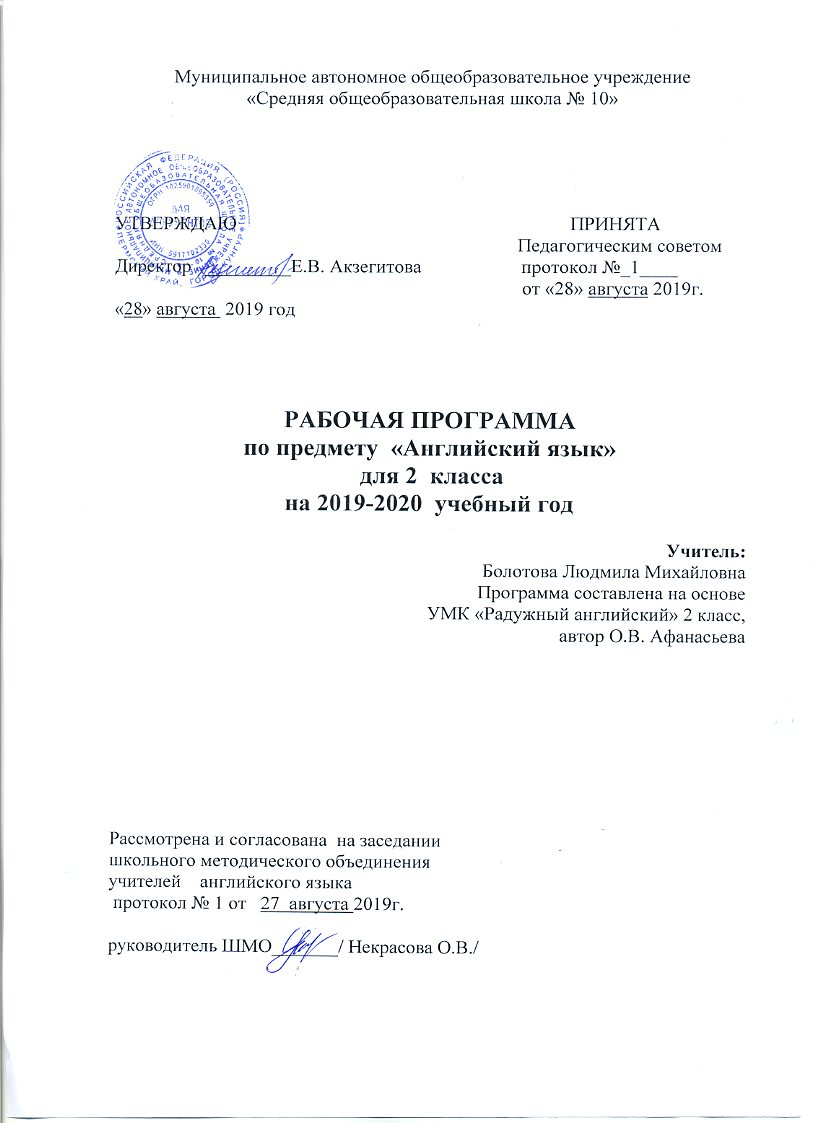 ПОЯСНИТЕЛЬНАЯ ЗАПИСКАРабочая программа разработана на основе Федерального государственного стандарта начального общего образования второго поколения; закона РФ об образовании; Примерных программ начального общего образования по английскому языку для 2-4 классов, учебного  плана школы МКОУ Петропавловская СОШ. Данная программа предназначена для организации процесса обучения английскому языку в образовательных учреждениях начального общего образования на основе линии УМК «Rainbow English» (2-4 классы) авторов О.В. Афанасьевой,И.В. Михеевой. В настоящей программе учтены основные положения Концепции духовно-нравственного развития и воспитания личности гражданина России, а также программы формирования универсальных учебных действий в основной школе. При разработке данной программы соблюдена преемственность с рабочей программой обучения английскому языку в начальной школе.Данная Рабочая программа конкретизирует содержание предметных тем образовательного стандарта и примерных программ по английскому языку и дает распределение учебных часов по разделам и темам курса, указывается последовательность изучения разделов с учетом логики учебного процесса, возрастных особенностей учащихся и т.д.Программа позволяет всем участникам образовательного процесса получить конкретное представление о целях, содержании, стратегии обучения, воспитания и развития учащихся средствами учебного предмета иностранный язык; предусматривает выделение этапов обучения, структурирование учебного материала, определение его количественных и качественных характеристик на каждом из этапов. В Рабочей программе детально раскрыто содержание изучаемого материала, пути формирования системы знаний, умений и способов деятельности, развития учащихся. Обоснование актуальности программы  Политические и социокультурные реалии конца XX  и начала XXI  века обусловили и открыли новые перспективы в культурном и коммуникативном образовании россиян, для которых стало реальностью опосредованное и или непосредственное межкультурное общение. Эффективное обучение иностранным языкам в школе приобретает на сегодняшний день особую актуальность в связи с процессами интеграции в современном мире. Какой бы род занятий не выбрал ученик в будущем для себя, незнание иностранного может существенно обеднить его образовательные и самообразовательные возможности, перспективы в выборе профессии и карьеры, а также возможности культурного обогащения при общении с людьми из других стран и знакомство с их культурным наследием. Каждый новый этап в развитии общества, в развитии научных знаний и потребностей практики, изменения в социальном заказе с неизбежностью приводят к пересмотру программ, к необходимости  их совершенствования. Отражая в сжатом виде современную научно обоснованную концепцию обучения английскому языку на раннем этапе, данная рабочая программа отвечает требованиям сегодняшнего дня, которые основываются на новом понимании функций средней общеобразовательной школы, важности перестройки всего процесса обучения английскому языку.В процессе обучения английскому языку во 2-ых классах (учебник «Rainbow English- 2») реализуются цели нескольких уровней. Цели первого уровня. Учащиеся должны иметь представление:-о круге проблем данного курса,  об обязательных для изучения модулях (и возможностях выбора своего «пути»),-о современном состоянии данной дисциплины, -об основных сферах применения получаемых знаний, -о связи курса с другими дисциплинами.Цели второго уровня. Учащиеся должны знать:- основные лексические и грамматические структуры;-  содержание материала по всем лексическим темам, а также использовать дополнительную информацию по изученным темам;   - правильно излагать и четко формулировать основные цели  изучения иностранного языка,  самостоятельно и творчески  решать поставленные задачи, отстаивать свою точку зрения и убеждать других в процессе дискуссий;  Цели третьего уровня. Учащиеся должны уметь:-  работать в группе, проявлять способность к сотрудничеству и взаимопомощи; -  осуществлять поиск и отбор, производить обобщение, классификацию, анализ и синтез полученной информации, представлять и обсуждать результаты;- использовать различные источники информации и Интернет-ресурсы для самообразования с целью знакомства с культурно-историческим наследием различных стран и народов, а также выступать в качестве представителя родной культуры,  для удовлетворения своих информационных и образовательных интересов и потребностей;-работать с иноязычным текстом, иметь навыки смыслового чтения, включая умение определять тему, прогнозировать содержание текста по заголовку/ключевым словам, выделять основную мысль, устанавливать логическую последовательность;- воспринимать на слух и полностью понимать речь учителя, одноклассников;- понимать основное содержание коротких, несложных аутентичных текстов, относящихся к разным коммуникативным типам речи  и выделять значимую информацию.Цели четвертого уровня. Учащиеся должны владеть:- основами самообразования, самоконтроля, самооценки, принятия решений;- использовать приобретенные знания и умения в практической деятельности и повседневной жизни.При реализации данных целей:1).Развивается коммуникативная компетенция на английском языке в совокупности ее составляющих - речевой, языковой, социокультурной, компенсаторной, учебно-познавательной, а именно:а)речевая компетенция -формирование коммуникативных умений в  говорении, аудировании, чтении, письме;б) языковая компетенция - накапливаются простые языковые средства, обеспечивающие возможность общаться на темы, предусмотренные стандартом и примерной программой для данного этапа;в) социокультурная компетенция - школьники приобщаются к культуре и реалиям стран, говорящих на английском языке, в рамках узкого спектра сфер, тем и ситуаций общения, отвечающих опыту, интересам учащихся 8-9 лет, соответствующих их психологическим особенностям; умения представлять своих друзей,   культуру своей страны и стран изучаемого языка в условиях межкультурного общения посредством ознакомления учащихся с соответствующим страноведческим, культуроведческим и социолингвистическим материалом,;г)компенсаторная компетенция - развиваются умения в процессе общения выходить из затруднительного положения, вызванного нехваткой языковых средств за счет использования синонимов, жестов и т. д.;д)учебно-познавательная компетенция - развиваются желание и умение самостоятельного изучения английского языка доступными им способами (в процессе выполнения проектов, через Интернет, с помощью справочников и т. п.), развиваются специальные учебные умения (пользоваться словарями, интерпретировать информацию текста и др.), умение пользоваться современными информационными технологиями. 2)Начинается развитие и воспитание школьников посредством предмета «Иностранный язык»: понимание учащимися роли изучения языков международного общения в современном поликультурном мире, ценности родного языка как элемента национальной культуры; осознание важности английского языка как средства познания, самореализации и социальной адаптации; воспитание толерантности по отношению киным языкам и культуре.Образовательная, развивающая и воспитательная цели обучения английскому языку в данном УМК реализуются в процессе формирования, совершенствования и развития коммуникативной компетенции в единстве ее составляющих.Развитие и воспитание у школьников понимания важности изучения иностранного языка в современном мире и потребности пользоваться им как средством межкультурного общения, познания, самореализации и социальной адаптации дает возможность воспитывать гражданина, патриота своей страны, развивать национальное самосознание, а также способствует взаимопониманию между представителями различных сообществ. Участвуя в диалоге культур, учащиеся развивают свою способность к общению, вырабатывают толерантность к иным воззрениям, становятся более терпимыми и коммуникабельными. У них появляется способность к анализу, пониманию иных ценностей и норм поведения, к выработке адекватной реакции на то, что не согласуется с их убеждениями. Овладение английским языком  ведет к развитию более глубокого взаимопонимания между народами, к познанию их культур, а на этой основе — к более глубокому осмыслению культурных ценностей и специфики культуры своего народа, его самобытности и места собственной личности в жизни социума.Таким образом, главные цели курса соответствуют тому, что зафиксировано в федеральном государственном образовательном стандарте основного общего образования по иностранному языку, а сам курс полностью соответствует новому Федеральному базисному учебному плану и примерным программам по английскому языку для основного общего образования. Предлагаемый курс также отвечает требованиям европейских стандартов. Он ориентирован в большей степени на общеевропейские компетенции владения иностранным языком. Все вышесказанное свидетельствует о полном соответствии целей и задач курса, тематики и результатов обучения требованиям основных федеральных документов.С учетом сформулированных целей изучения предмета»Иностранный язык» направлено на решение следующих задач:-формирование представлений об иностранном языке как средстве общения, позволяющем добиваться взаимопонимания с людьми, говорящими( пишущими) на иностранном языке ,узнавать новое через звучащие и письменные тексты;- расширение лингвистического кругозора младших школьников; освоение элементарных лингвистических представлений ,доступных младшим школьниками необходимых для овладения устной и письменной речью на иностранном языке на элементарном уровне;- обеспечение коммуникативно- психологической адаптации младших школьников к новому языковому миру для преодоления в дальнейшем психологического барьера и использования иностранного языка как средства общения;- развитие личностных качеств младшего школьника, его внимания, мышления, памяти и воображения в процессе участия в моделируемых ситуациях общения. ролевых играх; в ходе овладения языковым материалом;- развитие эмоциональной сферы детей в процессе обучающих игр, учебных спектаклей с использованием иностранного языка;- приобщение младших школьников к новому социальному опыту за счет проигрывания на иностранном языке различных ролей в игровых ситуациях, типичных для семейного, бытового, учебного общения;- духовно-нравственное воспитание школьника, понимание и соблюдением таких нравственных устоев семьи, как любовь к близким , взаимопомощь, уважение к родителям, забота о младших;- развитие познавательных способностей, овладение умением координированной работы с разными компонентами учебно-методического комплекта ( учебником, рабочей тетрадью, аудиоприложением, мультимедийным  приложением и т. Д.), умением работать в паре, в группе.2. Общая характеристика учебного предмета.В настоящее время обучение ИЯ рассматривается как одно из приоритетных направлений модернизации современного школьного образования, что обусловлено целым рядом причин.Коренным образом изменился социальный статус «иностранного языка» как учебного предмета. Цивилизационные изменения общепланетного масштаба (глобализация, поликультурность, информатизация, взаимозависимость стран и культур) в совокупности с переменами, произошедшими в последние десятилетия внутри страны (изменение социально-экономичеких и политических основ Российского государства, открытость и интернационализация всех сфер общественной жизни, расширение возможностей международного и межкультурного общения, необходимость интеграции в мировое сообщество), привели к возрастанию роли иностранного языка в жизни личности, общества и государства. Из предмета, не имевшего реального применения и находившегося в сознании учащихся на одном из последних мест по степени значимости, ИЯ превратился в средство, реально востребованное личностью, обществом и государством.Стало очевидно, что существование и успешное развитие современного общества возможно только при определённом уровне иноязычной грамотности его членов. Иноязычная грамотность способствует:повышению конкурентоспособности государства, перестройке экономики внутри страны (самый большой барьер при осуществлении совместных международных проектов, создании совместных предприятий – языковой и культурный);вхождению, интеграции государства в мировое экономическое и культурное сообщество;доступу к информационной «вселенной» и новейшим информационным технологиям. И т.д.Английский язык как учебный предмет характеризуется: -межпредметностью (содержанием речи на иностранном языке могут быть сведения из разных областей знания, например, литературы, искусства, истории, географии, математики и др.);-многоуровневостью (с одной стороны, необходимо овладение различными языковыми средствами, соотносящимися с аспектами языка: лексическим, грамматическим, фонетическим, с другой - умениями в четырех видах речевой деятельности);- полифункциональностью (может выступать как цель обучения и как средство приобретения знаний в самых различных областях знания).Являясь существенным элементом культуры народа - носителя данного языка и средством передачи ее другим,  иностранный язык способствует формированию у школьников целостной картины мира. Владение иностранным языком повышает уровень гуманитарного образования школьников, способствует формированию личности и ее социальной  адаптации   к   условиям   постоянно   меняющегося   поликультурного, полиязычного мира.Иностранный язык расширяет лингвистический кругозор учащихся, способствует формированию культуры общения, содействует общему речевому развитию учащихся. В этом проявляется взаимодействие всех языковых учебных предметов, способствующих формированию основ филологического образования школьников.  Формирование коммуникативной компетенции (т.е. способности и готовности осуществлять иноязычное межличностное и межкультурное общение с носителями языка) неразрывно связано и с социокультурными знаниями и УУД,  выступающими как способы  общения и средства познавательной деятельности.Учебный предмет включает:1. Языковые единицы: единицы языка и речи (от звуков, слов до целостного текста) и правила оперирования ими. В курсе это наиболее частотные коммуникативно-значимые лексические единицы, используемые в типичных стандартных ситуациях общения, в том числе оценочная лексика, разговорные клише как элемент речевого этикета.Лексика даётся на широком социокультурном фоне, в частности, предусматривается овладение безэквивалентной и фоновой лексикой в рамках изучаемой тематики, т.е. язык изучается в тесной связи с культурой носителей данного языка.2. Предметное содержание, передаваемое с помощью языкового и речевого материала, т.е. то, о чём мы говорим, читаем, пишем и т.д. Сюда входят сферы общения, темы, проблемы, характерные для типичной ситуации общения со сквозной темой «Ученик и его сверстники из страны изучаемого языка. Окружающий их мир». Здесь также важную роль играет страноведческий и в целом  интегративно-культуроведческий аспекты обучения.3. Предметные и умственные действия с иноязычным материалом, осуществляемые в процессе решения коммуникативных задач, которые ставит перед школьниками учитель или которые возникают у школьников в результате собственных интенций. На их основе формируются знания, умения и навыки, УУД,  выступающие как способы общения и средства познавательной деятельности.3.Описание места учебного предмета в учебном плане.Федеральный базисный учебный план для образовательных учреждений Российской Федерации предусматривает обязательное изучение  английского языка  во 2 классе на этапе начального общего образования  в объеме   68   часов ( 34 недели).В учебном плане школы отводится часов   68,    в неделю    2.Контрольных работ 3.Проектов, исследований 3.Резервное время, предусмотренное в Примерной программе, использовано для реализации авторского подхода в изучении английского языка, разнообразия форм организации учебного процесса, внедрения современных методов обучения и педагогических технологий и т.п.            Предмет входит в образовательную область Филология.Региональный компонент введён отдельными вопросами в ряд тем. Объём регионального компонента составляет в каждом курсе не менее 10% учебного материала. Контроль за качеством знаний осуществляется следующим образом: 1) Проводятся  3 контрольные работы (указаны в календарно-тематическом планировании) в форме теста или вопросов, требующих развёрнутых ответов:- после изучения первого раздела  (тематический контроль, в конце 2 четверти, количество таких работ -1);- в конце 3 четверти (промежуточный контроль, количество таких работ -1);- в конце года (итоговый контроль, количество таких работ -1).2)Текущий контроль осуществляется через устный опрос и небольшие проверочные тесты. КИМы, используемые учителем при проведении контрольных работ, находятся в кабине английского языка.-.Личностные, метапредметные, предметные результаты освоения иностранного языка ( английского).Личностные результаты.Одним из главных результатов обучения иностранному языку является готовность  учащихся школы к самосовершенствованию в данном предмете, стремление продолжать его изучение и понимание того, какие возможности дает им иностранный язык в плане дальнейшего образования, будущей профессии, общего развития, другими словами, возможности самореализации. Кроме того, они должны осознавать, что иностранный язык позволяет совершенствовать речевую культуру в целом, что представляется особенно важным в современном открытом мире, где межкультурная и межэтническая коммуникация становится все более насущной для каждого. Хорошо известно, что средствами иностранного языка можно сформировать целый ряд важных личностных качеств таких как дисциплинированность, трудолюбие и целеустремленность. Множество творческих заданий, используемых при обучении языку, требуют определенной креативности, инициативы, проявления индивидуальности. С другой стороны, содержательная сторона предмета такова, что при обсуждении различных тем школьники касаются вопросов межличностных отношений, говорят о вечных ценностях и правильном поведении членов социума, морали и нравственности. При этом целью становится не только обучение языку как таковому, но и развитие у школьников эмпатии, т. е. умения сочувствовать, сопереживать, ставить себя на место другого человека. На уроках иностранного языка, школьники  имеют возможность поговорить  о  культуре и различных аспектах жизни своей страны и других стран, что в идеале должно способствовать воспитанию толерантности и готовности вступить в диалог с представителями других культур. При этом учащиеся готовятся отстаивать свою гражданскую позицию, быть патриотами своей Родины и одновременно быть причастными к общечеловеческим проблемам, людьми, способными отстаивать гуманистические и демократические ценности, идентифицировать себя как представителя своей культуры, своего этноса, страны и мира в целом.Личностными результатами изучения иностранного языка в начальной школе являются:-общее представление о мире как многоязычном и поликультурном сообществе;- осознание себя гражданином своей страны;- осознание языка, в том числе иностранного, как основного средства общения между людьми;- знакомство с миром зарубежных сверстников с использованием средств изучаемого иностранного языка ( через детский фольклор, некоторые образцы детской художественной литературы, традиции).В соответствии с примерной программой основного общего образования изучение иностранного языка предполагает достижение следующих личностных результатов:— формирование мотивации изучения иностранных языков и стремление к самосовершенствованию в образовательной области «Иностранный язык»;— осознание возможностей самореализации средствами иностранного языка; стремление к совершенствованию собственной речевой культуры в целом; формирование коммуникативной компетенции и межкультурной и межэтнической коммуникации; развитие таких качеств, как воля, целеустремленность, креативность, инициативность, эмпатия, трудолюбие, дисциплинированность;— формирование общекультурной и этнической идентичности как составляющих гражданской идентичности личности;— стремление к лучшему осознанию культуры своего народа и готовность содействовать ознакомлению с ней представителей других стран; толерантное отношение к проявлениям иной культуры, осознание себя гражданином своей страны и мира;— готовность отстаивать национальные и общечеловеческие (гуманистические, демократические) ценности, свою гражданскую позицию.Метапредметные результаты.С помощью предмета «Иностранный язык» во время обучения в основной школе учащиеся развивают и шлифуют навыки и умения учебной и мыслительной деятельности, постепенно формирующиеся в процессе изучения всех школьных предметов. Среди прочих можно выделить умение работать с информацией, осуществлять ее поиск, анализ, обобщение, выделение главного и фиксацию. Всему этому на уроке иностранного языка учит постоянная работа с текстом устным и письменным. При работе с письменным текстом отрабатываются специальные навыки прогнозирования его содержания, выстраивания логической последовательности, умение выделять главное и опустить второстепенное и т. п. Планируя свою монологическую и диалогическую речь, школьники учатся планировать свое речевое поведение в целом и применительно к различным жизненным ситуациям; учатся общаться, примеряя на себя различные социальные роли, и сотрудничать, работая в парах и небольших группах. И, наконец, данный предмет, как и многие другие предметы школьной программы, способен постепенно научить школьника осуществлять самонаблюдение, самоконтроль и самооценку, а также оценку других участников коммуникации. При этом важно, чтобы критическая оценка работы другого человека выражалась корректно и доброжелательно, чтобы критика была конструктивной и строилась на принципах уважения человеческой личности.В соответствии с примерной программой основного общего образования изучение иностранного языка предполагает достижение следующих метапредметных результатов:— развитие умения планировать свое речевое и неречевое поведение;— развитие коммуникативной компетенции, умения выбирать адекватные языковые и речевые средства для успешного решения элементарной коммуникативной задачи;  включая умение взаимодействовать с окружающими, выполняя разные социальные роли;- расширение общего лингвистического кругозора младшего школьника;-развитие познавательной, эмоциональной и волевой сфер младшего школьника; формирование мотивации к изучению иностранного языка;- овладение умением координированной работы с разными компонентами учебно-методического комплекта ( учебником, аудиодиском и т. Д.);— развитие исследовательских учебных действий, включая навыки работы с информацией; поиск и выделение нужной информации, обобщение ификсация информации;— развитие смыслового чтения, включая умение определять тему, прогнозировать содержание текста по заголовку/по ключевым словам, выделять основную мысль, главные факты, опуская второстепенные, устанавливать логическую последовательность основных фактов;— осуществление регулятивных действий самонаблюдения, самоконтроля, самооценки в процессе коммуникативной деятельности на иностранном языке;— формирование проектных умений:генерировать идеи; находить не одно, а несколько вариантов решения; выбирать наиболее рациональное решение; прогнозировать последствия того или иного решения; видеть новую проблему;Предметные результаты.Предметными результатами изучения иностранного языка в начальной школе являются: овладение начальными представлениями о нормах иностранного языка ( фонетических, лексических, грамматических); умение ( в объеме содержания курса) находить и сравнивать такие языковые единицы, как звук, буква. слово.Ученики начальной школы должны демонстрировать следующие результаты освоения иностранного языка.А. В коммуникативной сфере (владение иностранным языком как средством общения)Речевая компетенция в следующих видах речевой деятельности:В области говоренияДиалогическая речь- уметь вести элементарный этикетный диалог в ограниченном круге типичных ситуаций общения, диалог-расспрос ( вопрос- ответ)и диалог-побуждение к действию. - расспрашивать собеседника и отвечать на его вопросы, высказывая свое мнение, просьбу, отвечать на предложения собеседника согласием, отказом, опираясь на изученную тематику и усвоенный лексико-грамматический материал. Объем диалога —3-4реплики с каждой стороны. Монологическая речь-рассказывать о себе, своей семье, друзьях, описывать предмет, картинку; кратко характеризовать персонаж - делать краткие сообщения, давать краткую характеристику персонажей;-составление небольших монологических высказываний, объем высказывания —4-5фраз.В области аудированияВ  классе учащиеся должны понимать на слух иноязычную речь в нормальном темпе в предъявлении учителя и звукозаписи, построенную на языковом материале учебника; допускается включение до 2% незнакомых слов, о значении которых можно догадаться. Длительность звучания связных текстов — до 2;- воспринимать на слух и понимать речь учителя, одноклассников;- понимать основное содержание коротких, несложных аутентичных прагматических текстов (рассказ о животном, о себе, о друге и т.д.) и выделять значимую информацию;- понимать основное содержание несложных аутентичных текстов, относящихся к разным коммуникативным типам речи (сообщение/рассказ);, выделять главные факты, опуская второстепенные;- использовать переспрос, просьбу повторить. Восприятие и понимание аудиозаписей ритуализированных диалогов(3-4реплики), небольших по объему монологических высказываний, детских песен, рифмовок, стишков; понимание основного содержания небольших детских сказок объемом звучания до 1 минуты с опорой на картинки и с использованием языковой догадки.В области чтенияЧтение вслухЧтение вслух с соблюдением правильного ударения в словах, фразах, смыслового  ударения и интонации в предложениях и небольших текстах; понимание небольших текстов, построенных на изученном языковом материале (утверждение, различные виды вопросов, побуждение, восклицание), выразительное и фонетически правильное чтение текстов монологического характера и диалогов.Чтение про себяЧтение про себя и понимание текстов, построенных на изученном языковом материале, а также несложных текстов, содержащих  незнакомые слова, о значении которых можно догадаться по контексту или на основе языковой догадки (ознакомительное чтение), нахождение в тексте необходимой информации (просмотровое чтение). Объем текстов — до 70 слов без учета артиклей.В области письма и письменной речи- владеть техникой письма;- писать с опорой на образец поздравление с праздником и короткое личное письмо;- овладение графическими и орфографическими навыками написания букв, буквосочетаний, слов, предложений. Списывание слов, предложений, небольших текстов с образца. Выполнение лексико-грамматических упражнений, различных видов диктантов.Написание вопросов и ответов к тексту, употребляя формулы речевого этикета, принятые в странах изучаемого языка.Языковая компетенция ( владение языковыми средствами)Графика и орфографияОвладение орфографическими навыками.Все буквы английского алфавита и порядок их следования в алфавите, основные буквосочетания; звукобуквенные соответствия, транскрипция. Основные правила чтения и орфографии. Знание основных орфограмм слов английского языка. Написание слов активного вокабуляра по памяти.Фонетическая сторона речи- адекватное, с точки зрения принципа аппроксимации, произношение и различение на слух всех звуков и звукосочетаний английского языка.- соблюдение норм произношения (долгота и краткость гласных, отсутствие оглушения звонких согласных в конце слога и слова, отсутствие смягчения согласных перед гласными). - ударение в слове, фразе, отсутствие ударения на служебных словах (артиклях, союзах, предлогах. - ритмико-интонационные особенности повествовательного, побудительного и вопросительных (общий, специальный, разделительный вопрос) предложений.Лексическая сторона речи-распознавать и употреблять в речи изученные в пределах тематики начальной школы лексические единицы (слова, словосочетания, оценочнуюлексику, речевые клише), соблюдая лексические нормы;-оперировать в процессе общения активной лексикой в соответствии с коммуникативной задачей.-узнавать простые словообразовательные элементы;-опираться на языковую догадку при восприятии интернациональных и сложных слов в процессе чтения и аудирования;Грамматическая сторона речи- распознавать и употреблять в речи основные коммуникативные типы предложений, общий и специальный вопросы, утвердительные иотрицательные предложения;- распознавать и употреблять в речи изученные существительные с неопределенным/определенным/нулевым артиклем, в единственном и во множественном числе; притяжательный падеж существительных; модальный глагол can. Личные местоимения; количественные (до 10)числительные; наиболее употребительные предлоги для выражения временных и пространственных отношений. - узнавать сложносочиненные предложения с союзами and и but; - распознавать в тексте и дифференцировать слова по определенным  признакам (существительные, прилагательные, модальные и смысловые глаголы);В плане языковой компетенции  в результате изучения английского языка во 2 классе в соответствии с государственным стандартом основного общего образования ученик должен знать/понимать:- основные значения изученных лексических единиц (слов, словосочетаний); основные способы словообразования (аффиксация, словосложение, конверсия); явления многозначности лексических единиц английского языка, синонимии, антонимии и лексической сочетаемости;- особенности структуры простых и сложных предложений английского языка; интонацию различных коммуникативных типов предложения;- признаки изученных грамматических явлений (глаголов, модальных глаголов; артиклей, существительных, местоимений, числительных, предлогов);- основные различия систем английского и русского языков.Кроме того, школьники должны уметь:- применять правила написания  изучаемых слов;- адекватно произносить и различать на слух звуки английского языка, соблюдать правила ударения в словах и фразах;- соблюдать ритмико-интонационные особенности предложений различных коммуникативных типов.В отношении социокультурной компетенции от учеников требуется:- иметь представление об особенностях образа жизни, быта, реалиях, культуре стран изучаемого языка , сходстве и различиях в традициях России и стран изучаемого языка;- владеть основными нормами речевого этикета (реплики-клише и наиболее распространенная оценочная лексика), распространенного встранах изучаемого языка, применять эти знания в различных ситуациях формального и неформального общения;- иметь представление о распространённых образцах фольклора (пословицах, поговорках, скороговорках, сказках, стихах);- понимать, какую роль владение иностранным языком играет в современном мире. Основные сведения о Британии:- исторически сложившиеся части страны, , столицы, , символы страны;- элементы детского фольклора, герои сказок и литературных произведений, некоторые популярные песни, пословицы и поговорки.В рамках лингвострановедческой составляющей социокультурной компетенции учащиеся овладевают:- этикетом общения во время приветствия и прощания, основными формулами вежливости;- спецификой употребления местоимений при обозначении животных и особенностями употребления местоимения you;- некоторыми типичными сокращениями;- расхождением в семантике и употреблении некоторых английских и русских эквивалентов.Компенсаторная компетенцияВ плане развития компенсаторной компетенции результатом обучения иностранному языку во 2 классе должно стать умение выходить из трудного положения в условиях дефицита языковых средств при получении информации из звучащего или письменного текста за счет использования языковой и контекстуальной догадки и игнорирования языковых трудностей, переспроса, а также при передаче информации с помощью словарных замен, жестов и мимики- умение пользоваться языковой и контекстуальной догадкой для понимания значений лексических единиц (слова, созвучные с родным языком, опора на картинку, иллюстрацию) при чтении и аудировании;-умение использовать двуязычный словарь.Учебно-познавательная компетенция включает в себя дальнейшее развитие учебных и специальных учебных умений.Рабочая программа предусматривает формирование у обучающихся общеучебных умений и навыков, универсальных учебных действий и ключевых компетенций в следующих направлениях: использование учебных умений, связанных со способами организации учебной деятельности, доступных обучающимся 2 класса и способствующих самостоятельному изучению английского языка и культуры стран изучаемого языка;развитие специальных учебных умений, таких как нахождение ключевых слов при работе с текстом, их семантизация на основе языковой догадки, ссловообразовательный анализ, выборочное использование перевода; умение пользоваться двуязычными словарями; участвовать в проектной деятельности межпредметного характераОвладение следующими приемами учебной работы:-внимательно слушать учителя и реагировать на его реплики в быстром темпе в процессе фронтальной работы группы; работать в парах и малых группах; работать с аудиозаписью в классе и дома;  работать с рабочей тетрадью в классе и дома; - принимать участие в разнообразных играх, направленных на овладение языковым и речевым материалом; инсценировка диалогов, сказок, отрывков из художественных произведений;-работа с учебными моделями (слова, устные высказывания, тексты) и т.д.Общеучебные уменияучащихся начальной основной школы предполагают следующее:- научиться действовать по образцу или аналогии при выполнении отдельных заданий и составлении высказываний на изучаемом языке;- научиться работать с информацией (сокращать, расширять); извлекать основную информацию из текста (прослушанного или прочитанного), а также запрашиваемую или нужную информацию; полную и точную информацию;- научиться выполнять проектные задания индивидуально или в составе группы учащихся;- научиться пользоваться справочным материалом: двуязычными словарями, грамматическими и лингвострановедческими справочниками,мультимедийными средствами, ресурсами Интернета;- овладеть необходимыми для дальнейшего самостоятельного изучения английского языка способами и приёмами.Специальные учебные умения включают в себя способность:- сравнивать явления русского и английского языков на уровне отдельных грамматических явлений, слов, словосочетаний и предложений;- освоить приемы работы с текстом, пользоваться определенными стратегиями чтения или аудирования в зависимости от поставленнойкоммуникативной задачи;- пользоваться ключевыми словами;- вычленять культурные реалии при работе с текстом, сопоставлять их с реалиями родной культуры, выявлять сходства и различия и уметь объяснятьэти различия речевому партнеру или человеку, не владеющему иностранным языком;- догадываться о значении слов на основе языковой и контекстуальной догадки, словообразовательных моделей;- узнавать грамматические явления в тексте на основе дифференцирующих признаков;- при необходимости использовать перевод.В ценностно-ориентационной сфере:- представление о языке как средстве выражения чувств, эмоций, основе культуры мышления;- достижение взаимопонимания в процессе устного и письменного общения с носителями иностранного языка, установления межкультурных контактов в доступных пределах;- приобщение к ценностям мировой культуры как через источники информации на иностранном языке (в том числе мультимедийные).В эстетической сфере:- владение элементарными средствами выражения чувств и эмоций на иностранном языке;- стремление к знакомству с образцами художественного творчества на иностранном языке и средствами иностранного языка;- развитие чувства прекрасного в процессе обсуждения мест обитания животных, места жительства и любимых занятий.В трудовой и физической сферах:- умение рационально планировать свой учебный труд;- умение работать в соответствии с намеченным планом;- стремление вести здоровый образ жизни.Планируемые результаты обучения.К концу обучения во 2  классе учащиеся должны1)знать:- основные значения изученных лексических единиц;- особенности структуры простых предложений, интонацию различных коммуникативных типов предложений:- признаки изученных грамматических явлений;- основные нормы речевого этикета;- роль владения иностранными языками в современном мире, особенности образа жизни, быта, культуры стран изучаемого языка.2) уметь: Говорение- начинать, вести/ поддерживать и заканчивать беседу в стандартных ситуациях общения;- расспрашивать собеседника и отвечать на его вопросы, опираясь на изученную тематику:- делать  краткие сообщения  по  темам, уметь пользоваться: основными коммуникативными типами речи: описанием, сообщением, рассказом, характеристикой (персонажей). Аудирование- понимать основное содержание несложных аутентичных текстов, выделять значимую информацию, определять тему и выделять главные факты;Чтение-вслух небольших текстов, построенных на изученном языковомматериале;-про себя и понимание  текстов, содержащих как изученный языковойматериал, так и отдельные новые слова, находить в тексте необходимуюинформацию (имена персонажей, где происходит действие и т. д.).Письмо- владеть техникой письма (графикой, каллиграфией, орфографией);- в письменной форме кратко отвечать на вопросы к тексту;- делать по образцу подписи к рисункам/фотографиям.3) Использовать приобретённые знания и коммуникативные умения в практической деятельности и повседневной жизни для:- социальной адаптации;- осознания места и роли родного и изучаемого языков в полиязычном мире;- приобщения к ценностям мировой культуры;- ознакомления представителей других стран с культурой своего народа.7. СОДЕРЖАНИЕ учебного предмета . 1.  Здравствуй, Английский (16 часов)2. Откуда мы. Страны, города.   (16 часов)3. Моя семья. (20 часа)4. Мир профессий. Мои любимые занятия. (16 часов)  СОДЕРЖАНИЕ ТЕМ во 2-ом классе1.  Здравствуй, английский! (18 часов)Причины изучения английского языка. Приветствие. Имя.Имена английских мальчиков и девочек.. Буквы Bb, Dd, Kk, Ll, Mm, Nn, Ee. Клички английских питомцев.  Возраст. Буквы Tt, Ss, Gg, Yy. Диалог «Знакомство».. БуквыFf, Pp, Vv, Ww. Как тебя зовут. Буквы Hh, Jj, Zz, Ii. Счет от 1 до 10. Диалог «Знакомство».Урок повторения изученного материала.Счет от 11 до 15. Английские имена и фамилии.  Буквы Rr, Cc, Xx. Буква Oo в закрытом слоге. Счет от 16 до20. Прощание.Чтение буквы Uu в закрытом слоге. Счет от 20 до 30.Буквосочетание ee. Новая лексика.Фраза «Я вижу….» Модальный глагол can.Тренировка структуры «Я вижу….».Урок повторения. Буквосочетание sh. Как дела.Чтение буквы Aaв закрыто слоге. Приветствие. Прощание. Знакомство.Буквосочетание ck.Цвет. Союз and.2.  Откуда мы. Страны, города. (14 часов)Кто с кем дружит. Откуда вы родом. Буквосочетание oo.Откуда ты родом.Я живу в Москве ( Лондоне).Кто где живет.Буквосочетание ch. Описание игрушек.Введение и тренировка прилагательных.Что это такое. Буквосочетание or, ar.Буква Qq. Буквосочетание qu.Кто это. Краткие ответы: да, нет.Совершенствование навыков чтения.Урок повторения.Введение лексики по теме «Семья».Контроль говорения.Праздник английского алфавита. Проектная работа «The ABC»3. Моя семья. (20 часа)Моя семья. Утвердительные и вопросительные предложения.Буквы Aa, Ee в открытом и закрытом слоге. Альтернативные вопросы.Просьба, пожелание, приказания. Альтернативные вопросы.Буква Oo в открытом слоге. Артикль a (an).Предметы и их качество.Урок повторения.Города. Буква Uu в открытом слоге.Глагол-связка to be. Чтение сокращенных форм.Откуда ты. Диалогическая речь.Буквосочетание th.Отрицательные предложения. Краткие ответы с глаголом-связкой to be.Глагол-связка to be. Утвердительная, отрицательная, вопросительная формы.Урок повторения.Буквы Ii, Yy в открытом слоге.Где находятся люди.Открытки из городов во время путешествия. Буквосочетание th.Сколько тебе лет Числительные от 1 до 10.Составляем альтернативные вопросы.Путешествие Рона.Обобщающее повторение.Образование множественного числа существительных.Контрольная работа. Тест.4. Мир профессий. Мои любимые занятия ( 16 часов)Множественное число имен существительных.Буквосочетания or, ur, er.Профессии. Что мне нравится.Любимые фрукты. Предлоги места.Песенка про алфавит.Который час.Буквосочетание oo.Любимые занятия детей. Что я делаю днем.Почему мы любим свою школу.Повторение изученного материала. Работа над проектом, используя инструкцию. Проектная работа. Мой друг. Написание книги Контроль лексического и грамматического материала. Контрольная работа. Тест.Поурочное планирование 2 класс(Афанасьева)8.Материально- техническое, учебно-методическое и информационное обеспечение образовательного процесса.Основная литература: В учебно – методический комплект по английскому  языку для 2 класса входят:Авторская программа по английскому языку к УМК  «Rainbow English» для учащихся 2-4 классов  общеобразовательных учреждений/ O. В. Афанасьева, И. В. Михеева.- Москва: Дрофа, 2014.- 69 с.Английский язык: Книга для учителя к учеб. для 2 кл. общеобразоват. учреждений/ O. В. Афанасьева, И. В. Михеева.- Москва: Дрофа, 2014.- 140 с.Кузнецова Н.В. Английский язык. Тесты.2-4  кл.: Учебно-методическое пособие.-        М.:Дрофа, 2014.-128 с.      4.  Луконина И.М. Обучение технике чтения на английском языке. Начинающим.- Саратов: Лицей, 2005.- 128 с.-(серия “English);5. Планируемые результаты начального общего образования / Л. Л. Алексеева, С. В. Анащенкова, М. З. Биболетова и др.; под ред. Г. С. Ковалевой, О. Б. Логиновой. — М.: Просвещение, 2009. — (Стандарты второго поколения).6. Примерные программы начальной общеобразовательной школы. Иностранный язык. — М.: Просвещение, 2009. — С. 104—188.7. Федеральный государственный образовательный стандарт начального общего образования / М-во образования и науки Росийской Федерации. — М.: Просвещение, 2010.Интернет-ресурсыhttp://festival.1september.ru/http://www.homeenglish.ruhttp://www.englishteachers.ruhttp://metodsovet.su/- оборудование и приборы:КомпьютерМультимедийный проектор3. Интерактивная доска. Мультимедийный проекторАудиомагнитофонТаблицы (грамматические, произносительные, словообразование и т.д.)- дидактические материалы:Индивидуальные карточки для учащихся по изучаемым темам.- электронные пособия:Аудиоприложение к учебнику «Enjoy English» (2класс)Электронный англо-русский и русско-английский словарь (Lingvo 12)Уроки английского языка Кирилла и Мефодия (2-4классы)9. Приложения к программе 

1.Темы проектов: 

1. «ABC» 
2. «Закладка о любимом животном» 
3. «Книга о моём друге»Приложение 2.Система оценки достижений учащихся. 
Критерии оценивания говорения. Монологическая форма 
Отметка Характеристика ответа 
5 Учащийся логично строит монологическое высказывание в соответствии с коммуникативной задачей, сформулированной в задании. Лексические единицы и грамматические структуры используются уместно. Ошибки практически отсутствуют. Речь понятна: практически все звуки произносятся правильно, соблюдается правильная интонация. Объём высказывания не менее 5 фраз. 
4 Учащийся логично строит монологическое высказывание в соответствии с коммуникативной задачей, сформулированной в задании. Лексические единицы и грамматические структуры соответствуют поставленной коммуникативной задаче. Учащийся допускает отдельные лексические или грамматические ошибки, которые не препятствуют пониманию его речи. Речь понятна, учащийся не допускает фонематических ошибок. Объём высказывания не менее 5 фраз. 
3 Учащийся логично строит монологическое высказывание в соответствии с коммуникативной задачей, сформулированной в задании. Но высказывание не всегда логично, имеются повторы. Допускаются лексические и грамматические ошибки, которые затрудняют понимание. Речь в целом понятна, учащийся в основном соблюдает правильную интонацию. Объём высказывания – менее 5 фраз. 
2 Коммуникативная задача не выполнена. Допускаются многочисленные лексические и грамматические ошибки, которые затрудняют понимание. Большое количество фонематических ошибок. 
Диалогическая форма 
Отметка Характеристика ответа 
5 Учащийся логично строит диалогическое общение в соответствии с коммуникативной задачей; демонстрирует умения речевого взаимодействия с партнёром: способен начать, поддержать и закончить разговор. Лексические единицы и грамматические структуры соответствуют поставленной коммуникативной задаче. Ошибки практически отсутствуют. Речь понятна: практически все звуки произносятся правильно, соблюдается правильная интонация. Объём высказывания не менее 3-4 реплик с каждой стороны. 
4 Учащийся логично строит диалогическое общение в соответствии с коммуникативной задачей. Учащийся в целом демонстрирует умения речевого взаимодействия с партнёром: способен начать, поддержать и закончить разговор. Используемый словарный запас и грамматические структуры соответствуют поставленной коммуникативной задаче. Могут допускаться некоторые лексико-грамматические ошибки, не препятствующие пониманию. Речь понятна: практически все звуки произносятся правильно, в основном соблюдается правильная интонация. Объём высказывания не менее 3-4 реплик с каждой стороны. 
3 Учащийся логично строит диалогическое общение в соответствии с коммуникативной задачей. Однако учащийся не стремится поддерживать беседу. Используемые лексические единицы и грамматические структуры соответствуют поставленной коммуникативной задаче. Фонематические, лексические и грамматические ошибки не затрудняют общение. Но встречаются нарушения в использовании лексики. Допускаются отдельные грубые грамматические ошибки. Объём высказывания – менее 4 реплик с каждой стороны. 
2 Коммуникативная задача не выполнена. Учащийся не умеет строить диалогическое общение, не может поддержать беседу. Используется крайне ограниченный словарный запас, допускаются многочисленные лексические и грамматические ошибки, которые затрудняют понимание. Большое количество фонематических ошибок. 

Критерии оценки: 
- за письменную работу (словарный диктант): 
Ошибки: 5 — 0/1; 4 — 2/3; 3 — 4/7; 2 — 8 и более. 
Количество слов: 
22 - 25 (1 год обучения ); 45 - 50 (2 год обучения); 65-70 (3 год обучения). 
- за устный ответ (не менее 5 фраз): 
Ошибки: 
5 — 0/0; 4 — 2/0; 3 — 4/7; 2 — 8 и более. 

Критерии оценивания тестов 

80% - 100% выполнение – «5» 
60% - 80% - «4» 
40% - 60% - «3» 
0% - 40% - «2 

ФОРМЫ И СРЕДСТВА КОНТРОЛЯ Контрольно - измерительные материалы,  позволяющие оценить уровень качества знаний, практических умений, навыков и опыта деятельности, а также уровень учебных достижений обучающихся на предварительном, промежуточном и итоговом этапах изучения предмета, представлены в учебнике «Rainbow English»  Английский язык: /: Учебник для 2 класса общеобразовательных учреждений   в виде лексико-грамматического теста в рубрике «Progress Check». В учебнике  в конце каждого цикла дан раздел “Progress Check ”, который содержит    материал для самоконтроля и взаимоконтроля. Контроль навыков аудирования осуществляется в специальных текстах  начитанных на аудиокассетах.Progress check- комплекс заданий контролирующего характера, построенных на лексико-грамматическом материале данного урока.Progress check  направлен на контроль  развиваемых  коммуникативных  умений  в говорении, аудировании, чтении и письме, а также  проверку  лексико-грамматических  навыков и способствует  подготовке  учащихся  к итоговому контролю.Контроль сформированности  лексических навыков  фактически  происходит  на каждом уроке. Рубрика Progress check  содержит специальные задания для проверки, самопроверки владения некоторыми лексическими  единицами, входящими в обязательный словарный запас  данного урока, в дополнении к контролю, предусмотренному в учебнике, лексические  задания включены  также  в контрольные работы в рабочей тетради.Хотя контроль сформированности лексической стороны речи фактически происходит на каждом уроке при выполнении подготовительных и речевых упражнений в учебнике и рабочей тетради, однако в рубрике «Progress Check» обязательно представлены специальные тесты для проверки владения некоторыми лексическими единицами, входящими в обязательный словарный запас данного урока. Контроль  формирования грамматических навыков также осуществляется как в ходе ежедневной практики на уроке (то есть с использованием обычных упражнений подготовительного и речевого характера), так и с помощью специальных тестовых заданий, предусмотренных в разделе «Progress Check», а также: Контроль навыков аудирования текстов на английском языке также предусмотрен в учебнике. Тексты для аудирования построены в основном на известном детям лексико-грамматическом материале, но допускается содержание в них небольшого процента незнакомых слов. Чем раньше учащиеся столкнуться с такими текстами, тем лучше будет формироваться умение воспринимать английскую речь на слух. Длительность звучания текста для аудирования не превышает 1минуту в нормальном темпе в исполнении носителей английского языка.Контроль сформированности навыков чтения предусматривает различные послетекстовые задания: ответы на вопросы; выбор правильного варианта окончания данного предложения; поиск верной\неверной информации и т.д. Контрольные работы в учебнике используются для слабых и средних учеников.Для сильных учеников контролирующие задания составляются учителем отдельно и представляют собой тесты на владение языком на продвинутом уровне.   Среди многочисленных типов заданий, которые могут быть использованы для составления тестов и контрольных работ, можно выделить следующие: перекрестный выбор; альтернативный выбор; множественный выбор; упорядочение; завершение/окончание; замена/трансформация; ответ на вопрос; перефразирование  и т.д. В тесты и контрольные работы, используемые для промежуточного и итогового контроля, необходимо включать для проверки продуктивных умений такие задания, при выполнении которых обучаемые становятся участниками иноязычного общения. Это могут быть ролевые игры, интервью, заполнение анкеты, круглый стол, т. е. задания, требующие большей самостоятельности и содержащие элементы творчества. ОБОСНОВАНИЯ ПРИЧИН НЕСОБЛЮДЕНИЯ (НЕВЫПОЛНЕНИЯ, ОТСТАВАНИЯ) ГРАФИКА КАЛЕНДАРНО-ТЕМАТИЧЕСКОГО ПЛАНИРОВАНИЯ.______________________________________________________________ ______________________________________________________________ ______________________________________________________________ ______________________________________________________________ ______________________________________________________________ ______________________________________________________________ ______________________________________________________________ ______________________________________________________________ Предметное содержание2 классЯ и моя семья. Члены семьи, их имена и черты характера. Любимые занятия членов семьи. Обязанности членов семьи, их взаимоотношения и работа по дому. Любимая еда (15 ч.)Я и мои друзья. Знакомство.Мои друзья, что умеют делать. Совместные игры, любимые занятия. Знакомство со сверстниками и взрослыми, приветствие, прощание (13 ч.)Мир моих увлечений.Игрушки, песни. Любимые игры и занятия. Зимние и летние виды спорта, занятия различными видами спорта (9 ч.)Мир вокруг меня.Домашние питомцы. Любимые животные. Что умеют делать животные. (14 ч.)Погода. Времена года. Путешествия.Виды транспорта (2 ч.)Страна/страны изучаемого языка и родная страна. Названия континентов, стран и городов. Описание местности.Достопримечательности: скульптуры сказочных героев.Национальный праздник (День благодарения). Рождество и Новый год: герои рождественского и новогоднего праздника, их черты характера и любимые занятия, новогодние костюмы.Коренные американцы и предметы их быта (15 ч.)Литературные произведения, анимационные фильмы, телевизионные передачи и их герои (Знакомство с персонажами литературных произведений, анимационных фильмов, телевизионных передач происходит в рамках предложенной тематики.)Сказочные животные, герои детских стихов и сказок, герои этнических легенд, компьютерные персонажи, их черты характера, что умеют делать, их любимые занятия.Итого68 часов№п/пТема урока.Количество часов Характеристика деятельности ученика Дата Дата Решаемые проблемы Планируемые результаты Планируемые результаты Планируемые результаты УУДУУДУУДУУДПримечание №п/пТема урока.Количество часов Характеристика деятельности ученика ПланФактРешаемые проблемы личностные Предметные Метапредметные личностные познавательные коммуникативные регулятивные Примечание 1Причины изучения английского языка. Имя. Приветствие.1Пользоваться учебником и рабочей тетрадью, опираясь на условные обозначения и их структуру.Учить представляться и знакомиться с другими людьми. Познакомить с  английскими именами. Выучить букву А.Познакомить с гласными звуками.Формирование адекватной мотивации к учениюНаучиться пользоваться учебником, тетрадью Принимать задачи учебной и коммуникативной деятельностиФормирование потребности в дружбе с одноклассниками и ребятами других стран.Умение работать с новым учебником и рабочей тетрадью.Формирование желания общаться и умения знакомиться с другими ребятами.Целеполагание как постановка учебной задачи. Волевая саморегуляция  как способность к волевому усилию. 2Имена английских мальчиков и девочек . Буквы Bb,Dd, Kk, Ll, Mm, Nn, Ee.1Понимать в целом речь учителя по ходу урока. Понимать речь одноклассников.Развивать навыки диалога. Познакомить с цифрами. Выучить букву В. Продолжить отработку гласных звуков. Познакомить с опорами.Освоение личностного смысла ученияНаучиться вести диалогОсуществлять поиск средств решения задачиФормирование социальной роли ученика.Формирование положительногоотношения к учению. Формирование мотивации изучения иностранного языка (ИЯ).Умение работать с новым учебником и рабочей тетрадью, отыскивая нужную информацию.Потребность в общении с учителем.Умение слушать и вступать в диалог. Целеполагание как постановка учебной задачи. Волевая саморегуляция  как способность к волевому усилию. Умение дать развернутую оценку своей работе. 3Клички английских питомцев. Буквы Tt, Ss, Gg ,Yy. 1Знакомиться, приветствовать и прощаться друг с другом, используя элементарные формулы речевого этикета.Развивать навыки диалогической и монологической речи. Продолжить отработку чисел. Выучить букву Сс              . Продолжить работу со звуками.Формирование адекватной мотивации к учениюНаучиться распознавать буквы и звуки (a-h)Подбирать адекватные языковые средства в процессе общенияРазвитие доброжелательности и внимательности к людям. Умение выбрать оптимальные формы во взаимоотношениях с одноклассниками. Умение осознанно строить речевое высказывание по образцу (вопросы и ответы при знакомстве)Умение правильно задать вопрос при знакомстве для получения информации и ответить на вопрос партнёра.Развитие доброжелательности и внимательности к людям. Умение выбрать оптимальные формы во взаимоотношениях с одноклассниками. 4Диалог "Знакомство".Буквы Ff, Pp, Vv, Ww.1Различать и называть буквы английского алфавита. Воспроизводить их графически и каллиграфически (полупечатное написание заглавных и строчных букв). Понимать различие гласных и согласных букв.    Развивать умения и навыки устной речи:   - учить рассказыватьо себе, используя рече-вой образец  Ican…;   - учить запрашиватьинформацию, исполь –зуя вопрос  Canyou…?и отвечать на него :Yes, Ican/No, Ican’t;   - учить   выражать просьбу:  Please, run! ;   -полностью пониматьна слух короткий текст,построенный на знако –мом языковом материа-ле с опорой на картин –ку; познакомить с бук –вой « D »  и закрепитьграфический образ этойбуквы.    Формирование адекватной мотивации к учениюНаучиться распознавать буквы и звуки (i-q)Планировать, выполнять и оценивать свои учебные действия в соответствии с поставленной задачейРазвитие готовности к сотрудничеству и дружбе. Умение мотивировать свои действия. Выразительное правильное чтение слов. Извлечение необходимой информации из прослушанного.Умение представляться самому при знакомстве и расспросить партнёра.Умение корректировать, т.е. вносить изменения в способ действия, в случае расхождения с правилом.5Как тебя зовут? Буквы Hh, Jj, Zz, Ii.1Учатся спрашивать как зовут одноклассников на англ яз.Отличать буквы алфавита от знаков транскрипции; уметь читать знаки транскрипции, соответствующие изученным гласным.1. Как рассказывать о себе, используя речевой образец Ican…2. Как запросить информацию, используя вопрос :Can you…? И  ответить на него. Yes, Ican. No, Icant.3. Как выразить просьбу :Please, run.4. Полностью понимать на слух  коротенький текст..Формирование адекватной мотивации к учениюНаучиться распознавать буквы и звуки (r-z)Планировать, выполнять и оценивать свои коммуникативные действия в соответствии с поставленной задачейУмение устанавливать доброжелательные отношения с одноклассниками.Формирование мотивов достижения социального признания. Осознание построения речевого высказывания в устной и письменной форме.Умение выбирать, сопоставлять. Выразительное правильное чтение слов. Извлечение необходимой информации из прослушанного. Умение выражать свои мысли в соответствии с учебной задачей.Адекватное использование речевых средств для решения коммуникативных задач.6Счет от 1 до 10. Диалог "Знакомство".1Знакомятся со счктом от 1-20.Расспрашивать собеседника о нём самом, о его одноклассниках, семье в ходе вежливого элементарного диалога-расспрса (возраст, имя, что умеет делать)..1.Развивать умения и навыки устной речи:-учить рассказывать о себе, используя речевой образец:        I can…-учить запрашивать информацию, используя вопрос Can you….?и отвечать на него Yes, Ican. No, Icannot.-учить отдавать распоряжения:Please, run!-учить понимать на слух короткий текст.2.Познакомить с буквой Ff3.Ввести новые слова:alion, amonkey,sing,danceФормирование адекватной мотивации к учениюНаучиться читать буквосочетания «sh», «ch», развивать навыки аудирования и письмаПонимать причины неуспеха учебной деятельностиУмение устанавливать доброжелательные отношения с одноклассниками.Формирование мотивов достижения социального признания. Осознание построения речевого высказывания в устной и письменной форме.Умение выбирать, сопоставлять. Выразительное правильное чтение слов. Извлечение необходимой информации из прослушанного.  Умение выражать свои мысли в соответствии с учебной задачей.Адекватное использование речевых средств для решения коммуникативных задач.Соотнесение того, что известно и неизвестно.Умение оценить прогресс в усвоении знаний.Умение адекватно понимать оценку взрослого и сверстника7Урок повторения изученного материала.1Повторяют все ранее изученные буквы.Описывать животных, называя их цвет и сообщая, что они умеют делать (с опорой на картинку, модель).1.Развивать умения и навыки устной речи:-учить рассказывать о себе, используя речевой образец:        I can…-учить запрашивать информацию, используя вопрос Can you….?и отвечать на него Yes, I can. No, I cannot.-учить понимать на слух небольшой текст-диалог, построенный на знаковом языковом материале.2.познакомить с буквой Gg3.ввести новое слово:cockerelФормирование адекватной мотивации к учениюНаучиться читать буквосочетания «th», «ph», развивать навыки аудирования и письмаДействовать с опорой на изученное правилоУмение выделять нравственный аспект поведения. Стремление к совершенствованию собственной речевой культуры. Умение слушать и слышать друг друга. Умение выделять существенную информацию из текста. Умение осознанно строить речевое высказывание по образцу (вопросы при знакомстве).Потребность в общении с учителем и одноклассниками.Умение слушать и вступать в диалог.  Целеполагание как постановка учебной задачи. Волевая саморегуляция  как способность к волевому усилию. Умение адекватно понимать оценку взрослого и сверстника.8Счет от 11 до 15. Английские имена и фамилии. Буквы Rr, Cc, Xx.1Понимать на слух английские фамилии,развивать умения и навыки устной речи: учить рассказывать о себе, используя речевой образец I can…, I can't: учить запрашивать информацию, используя вопрос Can you…? и отвечать на него Yes, I can, No, I can’t: учить выражать просьбу: Please, run!: полностью понимать на слух короткий текст, построенный на знакомом языковом материале, с опорой на картинку.познакомить с буквой GgФормирование адекватной мотивации к учениюНаучить писать заглавные и прописные буквы английского алфавита, называть их в алфавитном порядкеДостижение взаимопонимания в процессе диалогического общенияФормирование социальной роли ученика.Формирование положительногоотношения к учению. Формирование мотивации изучения иностранного языка (ИЯ). Умение осознанно строить речевое высказывание по образцу (вопросы и ответы при знакомстве).Умение правильно задать вопрос при знакомстве для получения информации и ответить на вопрос партнёра.Формирование умений контролировать процесс и результаты своей деятельности. Моделирование ситуации поведения в классе. Умение дать развернутую оценку своей работе. 9Буква Oo в закрытом слоге. Счет от 16 до 20.Прощание. 1Считать от 16-до 20.Рассказывать о своем собеседнике (возраст, имя, что умеет делать);отличать букву Oo от транскрипционного знака; 1. Развивать умения и навыки устной речи:-  учить рассказывать о себе, используя речевой образец: Iсап …. /Ican't….;-   учить запрашивать информацию, используя вопросы: Whatisyourname? How old are you? Can you…? иотвечатьнаних;-  учить полностью понимать на слух небольшой текст-диалог, построенный на знакомом языковом материале.2.  Познакомить с буквой Hh.Формирование адекватной мотивации к учениюНаучить выполнять коллективный проект «The ABC».Использовать речевые средства для решения познавательных задачУмение выделять нравственный аспект поведения. Стремление к совершенствованию собственной речевой культуры. Умение слушать и слышать друг друга. Умение выделять существенную информацию из текста. Умение осознанно строить речевое высказывание по образцу (вопросы при знакомстве).Умение выражать свои мысли, высказываться по теме. Умение задавать вопросы и отвечать на них.Формирование умений контролировать процесс и результаты своей деятельности. Моделирование ситуации поведения в классе.10Чтение буквы Uu в закрытом слоге. Счет от 20 до 30.1Читать букву Uu в закрытом слоге.Считать до  30...1. Развивать умения и навыки устной речи:-   учить запрашивать информацию» используя вопросы: What is your name? How old are you? Can you …? и отвечать на них;-  учить рассказывать об однокласснике, используя речевой образец: Не (She) сап... / Не (She) cannot (can't....);-  понимать на слух содержание текста, построенного на знакомом языковом материале.2. Познакомить с буквой Ii.Новые слова: count, read, write, drawФормирование адекватной мотивации к учениюНаучиться слушать и понимать речь  других и разыгрывать сценку знакомства; вести диалогИспользовать знаково-символические средства представления информацииРазвитие доброжелательности и внимательности к людям. Осознание значения семьи в жизни человека и общества, принятие ценности семейной жизни, уважительное и заботливое отношение к членам своей семьи.Умение слушать и слышать друг друга. Умение выделять существенную информацию из текста. Умение выявлять (при решении учебных задач) известное и неизвестное.Умение выбирать, сопоставлять. Овладение монологической формой речи  в соответствии с образцами. Умение выражать свои мысли в соответствии с речевой задачей. Целеполагание как постановка учебной задачи. Волевая саморегуляция  как способность к волевому усилию. 11Буквосочетание ee.Новая лексика: кружка, улица, пчела , конфета.1Расспрашивать собеседника о нём самом, о его одноклассниках, семье. Научить читать буквосочетание ее в новых словах.1. Развивать умения и навыки устной речи:-   учить рассказывать о себе, используя речевой образец: I сап...;-  учить запрашивать информацию, используя вопросы: What is your name? How old are you? Can you...? и отвечать на них;-  учить отдавать распоряжения, выражать просьбы Please, write!;-   учить выражать одобрение тому, что сделали другие, используя выражения Fine! Welldone! OK!;-   понимать на слух содержание короткого текста, построенного на знакомом языковом материале.2. Познакомить с буквой Jj.Новые слова и выражения: a fish; Fine! Welldone! OK!Формирование адекватной мотивации к учениюНаучиться задавать и выполнять команды;Комплексно использовать разные компоненты УМКРазвитие доброжелательности и внимательности к людям. Выражение положительного отношения к познанию: проявление внимания. Умение считаться с мнением другого человека.  Умение слушать и слышать друг друга. Умение воспроизводить по памяти информацию, необходимую для решения учебной задачи.   Умение выражать свои мысли по теме в соответствии с речевой задачей. Умение регулировать своё поведение в соответствии с моральными и этическими требованиями.Формирование умений контролировать процесс и результаты своей деятельности. Умение адекватно понимать оценку взрослого и сверстника. 12Фраза "Я вижу..."Модальный глагол can.1Описывать животных, называя их цвет и сообщая, что они умеют делать (с опорой на картинку, модель). Познакомить с модальным гл. can1. Развивать умения и навыки устной речи:-  учить рассказывать о ком-то, используя речевой образец: Не (She ) сап.... / Не (She) can't....;-  учить отдавать распоряжения, выражать просьбы Please, write!;-  учить выражать одобрение тому, что сделали другие, используя выражения Fine! Well done! OK!;-  учить понимать на слух небольшой текст (рассказ) с опорой на иллюстрацию.2. Познакомить с буквой Kk,Новое слово: walkЦенить и принимать базовую ценность «моя семья»Научиться рассказывать о своей семьеанализировать языковую информацию на уровне звукаМодуль 1 «Дом» («MY HOME!»)13Тренировка структуры "Я вижу...".1использовать фразу «I see» Рассказывать о том, что имеется в портфеле; называть буквы в алфавитном порядке1. Развивать умения и навыки устной речи:-  учить рассказывать о том, что имеешь, используя речевой образец: I have got; учить отдавать распоряжения, выражать совет: Take a pen, please!;-  учить понимать на слух небольшой текст (рассказ) с опорой на иллюстрацию.2. ПознакомитьсбуквойLlНовыесловаивыражения: a pen, a pencil, a pencil box. a bag, a textbook, a workbook, a rubber; have gotОсвоение личностного смысла ученияНаучить называть цвета окружающих предметовГруппировать лексические единицы по тематическому признакуУмение устанавливать доброжелательные отношения с одноклассниками.Выражение положительного отношения к познанию: проявление внимания.      Освоение приемов логического запоминания информации. Постановка проблемы и её решение в учебной ситуации.Умение рассматривать,  сравнивать. Постановка проблемы и её решение в учебной ситуации.  Овладение монологической формой речи  в соответствии с образцами. Умение выражать свои мысли по теме в соответствии с речевой задачей.Волевая саморегуляция  как способность к волевому усилию. Умение прогнозировать. Соотнесение того, что известно и неизвестно. Умение дать развернутую оценку своей работе. 14Урок повторения.1Понимать на слух текст, построенный на знакомом материале, с опорой на картинку1. Развивать умения и навыки устной речи:-  учить рассказывать о том, что имеешь, используя речевой образец: I have got....;-  учить рассказывать, что умеют делать окружающие;учить понимать на слух небольшой текст (рассказ) с опорой на иллюстрацию.     2.   Познакомить с буквой Mm.Освоение роли ученикаНаучить называть и описывать предметы мебелиПередавать информациюНравственно-этическое оценивание. Проявление внимания к себе при выполнении учебных задач. Мотивация своих действий. Умение извлекать необходимую информацию из прочитанного и прослушанного. Умение выбирать, сопоставлять. Умение строить монологическое высказывание по образцу. Умение выражать свои мысли по теме в соответствии с речевой задачей.Умение выражать свои мысли, высказываться по теме и участвовать в обсуждении проблемы. Умение прогнозировать. Соотнесение того, что известно и неизвестно. Умение дать развернутую оценку своей работе. Умение адекватно понимать оценку взрослого и сверстника. 15Буквосочетание sh. Как дела?1Рассказывать о том, что имеется в портфелеРазвивать умения и навыки устной речи, рассказывать, что имеешь, называть цвет, понимать на слух диалог.текст. Познакомить с буквой Nn. Новые слова: red, blue, green, уеllow, orange, blackОсвоение личностного смысла ученияЗакрепить названия предметов мебели и цветов, развивать навыки аудирования , чтения и говоренияОпираться на языковую догадкуУмение устанавливать доброжелательные отношения с одноклассниками.Формирование мотивов достижения социального признания. Осознание построения речевого высказывания в устной и письменной форме.Умение выбирать, сопоставлять. Выразительное правильное чтение слов. Извлечение необходимой информации из прослушанного. Умение выражать свои мысли в соответствии с учебной задачей.Адекватное использование речевых средств для решения коммуникативных задач.Соотнесение того, что известно и неизвестно.Умение оценить прогресс в усвоении знаний.Умение адекватно понимать оценку взрослого и сверстника16Чтение буквы Aa в закрытом слоге. приветствие. Прощание. Знакомство.1Описывать предметы, животных, называя их цветУчить описывать животных, называя их цвет. Учить вести диалог-расспрос, используя вопросы: What is your name? How old are you? Can you dance (sing, skip)? Буква Оо.Формирование адекватной мотивации к учениюНаучить описывать комнату; читать вслух слова и предложения; составлять предложения из словГруппировать по отдельным признакам языковую информациюРазвитие готовности к сотрудничеству. Формирование адекватной позитивной осознанной самооценки. Выражение положительного отношения к процессу познания: проявление внимания, желание больше узнать. Умение выявлять (при решении учебных задач) известное и неизвестное.Умение выбирать, сопоставлять. Овладение монологической формой речи  в соответствии с образцами. Умение выражать свои мысли, высказываться по теме и участвовать в обсуждении проблемы. Волевая саморегуляция  как способность к волевому усилию. Умение прогнозировать. Соотнесение того, что известно и неизвестно. Умение дать развернутую оценку своей работе. 17Буквосочетание ck. Цвет. Союз and.1Читать слова с буквосочетанием ck Рассказывать о себе, используя модель.Разв. умения и навыки уст.речи: учить рассказывать о себе, опираясь на рисунки и план, представленный в виде моделей; Учить вести диалог-расспрос, используя вопросы: What is you rname? How old are you? Can you dance (sing, skip)? Буква Рр.Формирование адекватной мотивации к учениюЗакрепить названия комнат и предметов мебели, развивать навыки аудирования , чтения и говоренияИспользовать различные способы поиска информации в соответствии с решаемой задачейРазвитие готовности к сотрудничеству с учётом норм общения. Выражение положительного отношения к познанию: проявление внимания.      Освоение приемов логического запоминания информации. Постановка проблемы и её решение в учебной ситуации. Умение строить монологическое высказывание по образцу. Умение выражать свои мысли по теме в соответствии с речевой задачей.Волевая саморегуляция  как способность к волевому усилию. Умение корректировать, вносить изменения. Умение дать развернутую оценку своей работе. 18Кто с кем дружит. Откуда вы родом? Буквосочетание oo.1Понимать на слух текст, построенный на знакомом материале, с опорой на картинку; Рассказывать о семье друга, используя картинку; расспрашивать собеседника о нём самом.Читать слова с буквосочетанием oo 1. Развивать умения и навыки устной речи:- учить рассказывать о семье, опираясь на рисунок и модель;- учить вести диалог-расспрос, используя вопросы:What is your name? How old are you? Can you dance (sing, skip)?- учить выражать просьбу выполнить какое-либо действие, используя побудительные предложения типа: Take a red реn.2. Познакомить с буквой Qq.Освоение личностного смысла ученияНаучить задавать вопрос  “Is…in the…?” и отвечать на него, развивать координацию движений.Комплексно использовать разные компоненты УМКСтремление к совершенствованию собственной речевой культуры в целом. Проявление внимания к себе при выполнении учебных задач. Мотивация своих действий. Формирование адекватной позитивной осознанной самооценки.Умение извлекать необходимую информацию из прочитанного и прослушанного. Умение выбирать, сопоставлять. Умение выражать свои мысли, высказываться по теме и участвовать в обсуждении проблемы.Волевая саморегуляция  как способность к волевому усилию. Умение прогнозировать. Соотнесение того, что известно и неизвестно. Умение оценить прогресс в усвоении знаний.19Откуда ты родом? 1Расспрашивать собеседника О том, откуда он родом?1. Развивать умения и навыки устной речи:- учить рассказывать о семье, опираясь на рисунок и модели;-  учить понимать на слух короткий текст, построенный на знакомом языковом материале, с опорой на картинку.2. Познакомить с буквой Rr.Новые слова: white, brownФормирование адекватной мотивации к учениюНаучить читать букву е в закрытом слоге и буквосочетании ее, развивать мелкую моторикуАдекватно оценивать собственное поведение и поведение окружающихПроявление внимания к себе при выполнении учебных задач. Мотивация своих действий. Формирование адекватной позитивной осознанной самооценки. Умение выявлять (при решении учебных задач) известное и неизвестное.Умение выбирать, сопоставлять. Умение строить монологическое высказывание по образцу. Умение выражать свои мысли по теме в соответствии с речевой задачей. Умение регулировать своё поведение в соответствии с моральными и этическими требованиями.Формирование умений контролировать процесс и результаты своей деятельности. 20Я живу в Москве ( Лондоне).1Пользоваться планом в виде моделей при составлении рассказа о себе.1.Учить рассказывать о себе и других, опираясь на рисунок, используя изученные речевые образцы.2.Научить вести диалог-расспрос, используя структуру «Haveyougot…?» и ответов Yes, Ihave./ No, Ihaven`t.3.Познакомить с согласной буквой Ss.Формирование адекватной мотивации к учениюНаучить составлять рассказ по образцу, закрепить языковой материал модуля.Слушать и слышать собеседникаНравственно-этическое оценивание (толерантное отношение к другим культурам). Проявление внимания к себе при выполнении учебных задач. Мотивация своих действий. Умение извлекать необходимую информацию из прочитанного(поисковое чтение) и прослушанного. Умение выбирать, сопоставлять. Умение выражать свои мысли, высказываться по теме и участвовать в обсуждении проблемыУмение прогнозировать. Соотнесение того, что известно и неизвестно. Умение дать развернутую оценку своей работе.21Кто где живет.1Рассказывать о том, кто где живет, используя модели. 1.Учить рассказывать о животных, используя изученные речевые образцы.2.Учить вести диалог-расспрос, используя вопрос «Haveyougot…?»3.Научить детей приглашать собеседника принять участие в совместной деятельности, используя речевой образец: Let`s…! (play, draw, read, jump)4.Познакомить с согласной буквой Tt.Освоение личностного смысла учения.Научиться составлять рассказ о своем саде.Фиксировать информацию в таблице при прослушивании текстовУмение устанавливать доброжелательные отношения с одноклассниками.Формирование мотивов достижения социального признания. Осознание построения речевого высказывания в устной и письменной форме.Умение выбирать, сопоставлять. Выразительное правильное чтение слов. Извлечение необходимой информации из прослушанного.  Умение выражать свои мысли в соответствии с учебной задачей.Адекватное использование речевых средств для решения коммуникативных задач.Соотнесение того, что известно и неизвестно.Умение оценить прогресс в усвоении знаний.Умение адекватно понимать оценку взрослого и сверстника22Буквосочетание ch. Описание игрушек.1Описывать игрушки, используя наглядность. Читать слова с    буквосочетанием  ch.1.Образование множественного числа существительных.2.Гласная буква Uu. 3.Развитие навыков диалогической речиФормирование адекватной мотивации к учению.Научить читать; воспроизводить услышанное; рассказывать о герояхОсознанно строить речевое высказывание в устной формеПроявление внимания к себе при выполнении учебных задач. Мотивация своих действий. Умение самостоятельно принимать решение.Умение выявлять (при решении учебных задач) известное и неизвестное.Умение выбирать, сопоставлять. Восприятие текста с учетом поставленной учебной задачи, нахождение в тексте информации, необходимой для её решения.Постановка цели, задач  собственной познавательной деятельности в рамках учебной задачи. Планирование решения учебной задачи.23Введение и тренировка прилагательных.1Узнавать в речи и использовать словосочетания: прилагательные .1.Развитие навыков монологической речи. 2.Отработка употребления мн.ч. в речи.3.Согласная буква Vv.Формирование адекватной мотивации к учению.Закрепить пройденный языковой материал; подготовиться к тестуРаботать в материальной и информационной средеМодуль 2 «День рождения» («MY BIRTHDAY!»)24Что это такое? Буквосочетание or,  ar.1Задавать вопросы ,о том, что это такое ?(what is it?) Воспринимать на слух и понимать короткие тексты, построенные на знакомом материале.1.Развитие навыков диалогической речи по теме.2.Введение новых РО. 3.Согласная буква Ww.Освоить роль ученикаКонтроль усвоения пройденного   Осознанно строить речевое высказывание Оценивание ситуации с точки зрения правил поведения и этики. Выражение положительного отношения к процессу познания: проявление внимания, желание больше узнать.Формирование основ культуры питания как составляющей здорового образа жизни.Умение слушать и слышать друг друга. Умение выделять существенную информацию из текста. Умение выявлять (при решении учебных задач) известное и неизвестное.Умение выбирать, сопоставлять. Освоение приемов логического запоминания информации.Умение выражать свои мысли в соответствии с речевой задачей.Целеполагание как постановка учебной задачи. Волевая саморегуляция  как способность к волевому усилию.  Умение дать развернутую оценку своей работе.25Буква Qq. Буквосочетание qu.1Ознакомить с чтением буквы Qq  и буквосочетанием в словах qu.- повторение изученных букв, буквосочетаний и транскрипиционных знаков, повторение лексики- учить логическому мышлению, развивать творческие способности и воображение.- формировать интерес к предмету, чувство уважения к чужой культуре и традициям.Освоение личностного смысла ученияНаучиться называть свой возраст и задавать вопрос собеседнику;Принимать задачи учебной и коммуникативной деятельности Развитие готовности к сотрудничеству. Формирование адекватной позитивной осознанной самооценки. Выражение положительного отношения к процессу познания: проявление внимания, желание больше узнать.Формирование основ культуры питания как составляющей здорового образа жизни.Умение рассматривать,  сравнивать и классифицировать. Постановка проблемы и её решение в учебной ситуации. Умение воспринимать текст с учётом поставленной учебной задачи. Оформление диалогического и монологического высказывания в соответствии с требованиями речевого этикета.Целеполагание как постановка учебной задачи на основе соотнесения того, что известно и того, что неизвестно. Умение оценить прогресс в усвоении знаний. 26Кто это? Краткие ответы: да, нет.1Научиться задавать вопрос “ who is it?” и давать краткие ответы на него..- введение новой лексики, повторение букв и звуков- развитие умений и навыков самостоятельной работы и работы в парах- воспитание уважения к собеседнику, его точке зренияФормирование адекватной мотивации к учению.Научить вести диалог по заданной ситуации; закрепить изученную лексику;Опираться на языковую догадку а процессе чтенияФормирование основ культуры питания как составляющей здорового образа жизни. Стремление к совершенствованию собственной речевой культуры в целом. Проявление внимания к себе при выполнении учебных задач.  Умение извлекать необходимую информацию из прочитанного и прослушанного. Умение выбирать, сопоставлять. Умение выражать свои мысли, высказываться по теме и участвовать в обсуждении проблемы.Волевая саморегуляция  как способность к волевому усилию. Умение прогнозировать. Соотнесение того, что известно и неизвестно. Умение адекватно понимать оценку взрослого и сверстника.27Совершенствование навыков чтения.1Чтение текста ,построенном на знакомом лексическом материале. Совершенствовать навыки чтения.введение и закрепление новых лексических единиц- формирование навыков коммуникативной компетенции учащихся в рамках обозначенной темы.- развитие коммуникативной способности - расширение кругозора учащихся о спорте привитие интереса к здоровому образу  жизни  и занятию спортом, формирование навыков общекультурного общения и умения работать в группах , воспитание чувства взаимопомощи.Формирование адекватной мотивации к учению.Научить называть продуктыОсознанно строить речевое высказывание в устной формеФормирование основ культуры питания как составляющей здорового образа жизни. Стремление к совершенствованию собственной речевой культуры в целом. Проявление внимания к себе при выполнении учебных задач. Мотивация своих действий. Формирование адекватной позитивной осознанной самооценки.Умение извлекать необходимую информацию из прочитанного и прослушанного. Умение выбирать, сопоставлять. Умение выражать свои мысли, высказываться по теме и участвовать в обсуждении проблемы.Волевая саморегуляция  как способность к волевому усилию. Умение прогнозировать. Соотнесение того, что известно и неизвестно. Умение оценить прогресс в усвоении знаний.28Урок повторения.1Систематизировать и сгруппировывать по темам всю изученную лексику под руководством  учителя; поздравлять членов своей семьи и друзей с Новым годом.умения задавать вопросы и отвечать  на них, развитие навыков диалогической речи в рамках спортивной тематики.- развитие  памяти, внимания  и активности.Освоение личностного смысла ученияНаучиться высказывать свое отношение с опорой на речевую модель ;Использовать знаково-символические средства представления информации Оценивание ситуации с точки зрения правил поведения и этики. Выражение положительного отношения к процессу познания: проявление внимания, желание больше узнать.Формирование основ культуры питания как составляющей здорового образа жизни.Умение слушать и слышать друг друга. Умение выделять существенную информацию из текста. Умение выявлять (при решении учебных задач) известное и неизвестное.Умение выбирать, сопоставлять. Освоение приемов логического запоминания информации.Умение выражать свои мысли в соответствии с речевой задачей.Целеполагание как постановка учебной задачи. Волевая саморегуляция  как способность к волевому усилию.  Умение дать развернутую оценку своей работе.29Введение лексики по теме "Семья".Личные местоимения.1Знакомятся с названиями всех членов семьии местоимений (I,you,he,she,it,they)1.Развитие навыков аудирования.2.совершенствование диалогической речи по теме.3.Построение монологического высказывания по заданной модели.Формирование адекватной мотивации к учениюНаучить говорить о своей любимой еде; Развивать навыки аудирования.Осознанно строить речевое высказывание в устной форме Развитие готовности к сотрудничеству. Формирование адекватной позитивной осознанной самооценки. Выражение положительного отношения к процессу познания: проявление внимания, желание больше узнать.Формирование основ культуры питания как составляющей здорового образа жизни.Умение рассматривать,  сравнивать и классифицировать. Постановка проблемы и её решение в учебной ситуации.  Умение воспринимать текст с учётом поставленной учебной задачи. Оформление диалогического и монологического высказывания в соответствии с требованиями речевого этикета.Целеполагание как постановка учебной задачи на основе соотнесения того, что известно и того, что неизвестно. Умение оценить прогресс в усвоении знаний. 30Моя семья. Утвердительные и вопросительные предложения.1Учатся спрашивать одноклассников о их семьях,и отвечать на вопросы о семье используя модели.Совершенствование навыков монологической речи;Закрепление навыков аудирования;Активизация изученных  букв;Учить поздравлять членов своей семьи и друзей с Новым годом; Советовать собеседнику, чем можно заняться на каникулахФормирование адекватной мотивации к учениюНаучить читать букву с, развивать мелкую моторикуОсознанно строить речевое высказывание в письменной формеПроявление внимания к себе при выполнении учебных задач. Мотивация своих действий. Формирование адекватной позитивной осознанной самооценки. Умение выявлять (при решении учебных задач) известное и неизвестное.Умение выбирать, сопоставлять. Умение строить монологическое высказывание по образцу. Умение выражать свои мысли по теме в соответствии с речевой задачей. Умение регулировать своё поведение в соответствии с моральными и этическими требованиями.Формирование умений контролировать процесс и результаты своей деятельности. 31Буквы Aa, Ee в открытом и закрытом слоге. Альтернативные вопросы.1Знать буквы алфавита;читать буквы Аа,Ее воспринимать на слух и понимать короткий текст, построенный на изученном материале 1.Развитие навыков построения диалога и монологического высказывания с опорой на модель и без нее.2.Совершенствование навыков аудирования.3.Развитие навыков письмаФормирование адекватной мотивации к учениюНаучить выполнять коллективный проект «Делаем шляпу для праздника»; использовать возможности межпредметных связейПринимать задачи творческого характераНравственно-этическое оценивание (толерантное отношение к другим культурам). Проявление внимания к себе при выполнении учебных задач. Мотивация своих действий. Умение извлекать необходимую информацию из прочитанного(поисковое чтение) и прослушанного. Умение выбирать, сопоставлять. Умение выражать свои мысли, высказываться по теме и участвовать в обсуждении проблемыУмение прогнозировать. Соотнесение того, что известно и неизвестно. Умение дать развернутую оценку своей работе. 32Просьба, пожелание, приказания. Альтернативные вопросы.1Знакомятся с фразами просьбы ,пожелания и приказания .1.Подготовка и проведение праздника английского алфавита.2.Написание книги “TheABC”.Планировать свою деятельность для выполнения проекта;Работать в группах при выполнении проектаФормирование адекватной мотивации к учению.Научить читать; воспроизводить услышанное; рассказывать о герояхКомплексно использовать разные компоненты УМКУмение выделять нравственный аспект поведения.Развитие готовности к сотрудничеству. Формирование адекватной позитивной осознанной самооценки. Умение извлекать необходимую информацию из прослушанного и прочитанного.Осознание построения речевого высказывания в устной форме.Умение выражать свои мысли, высказываться по теме. Умение задавать вопросы и отвечать на них.Формирование умений контролировать процесс и результаты своей деятельности.Умение оценить прогресс в усвоении знаний.33Буква Oo в открытом слоге. Артикль a (an).1Читать букву Oo в открытом слоге. Понимать на слух текст, построенный на знакомом материале с опорой на иллюстрацию; Введение новой лексики по теме «Где ты живёшь?»Формирование навыков диалогической речи; Активизация материала по теме «Английский алфавит»Учить рассказывать о себе;Учить расспрашивать собеседника  о том, где он живётФормирование адекватной мотивации к учениюЗакрепить пройденный языковой материал; подготовиться к тестуОсознанно строить речевое высказывание в устной формеУмение устанавливать доброжелательные отношения с одноклассниками.Выражение положительного отношения к познанию: проявление внимания. Умение считаться с мнением другого человека.   Умение воспроизводить по памяти информацию, необходимую для решения учебной задачи.  Презентация подготовленной информации в наглядном и вербальном виде. Обсуждение проблемных вопросов.Умение выражать свои мысли по теме в соответствии с речевой задачей.Постановка цели, задач  собственной познавательной деятельности в рамках учебной и проектной деятельности и удерживать их. Умение регулировать своё поведение в соответствии с моральными и этическими требованиями. Умение оценить прогресс в усвоении знаний. 34Предметы и их качество.11. Развивать умения и навыки устной речи:- учить называть предметы  и их колличество; какого они цвета; Формировать навык употребления глагола в 1 и 3 лице ед.числа в Present Simple;учить описывать животных( цвет);Освоить роль ученикаКонтроль усвоения пройденного   Сравнивать способы чтения гласныхПроявление внимания к себе при выполнении учебных задач. Мотивация своих действий. Умение самостоятельно принимать решение.Умение выявлять (при решении учебных задач) известное и неизвестное.Умение выбирать, сопоставлять. Восприятие текста с учетом поставленной учебной задачи, нахождение в тексте информации, необходимой для её решения.Постановка цели, задач  собственной познавательной деятельности в рамках учебной задачи. Планирование решения учебной задачи.35Урок повторения.1понимать на слух текст, построенный на знакомом материале с опорой на иллюстрацию; описывать животных; читать знаки транскрипции1. Развивать умения и навыки устной речи:- учить описывать персонажа( слоненка), учить разыграть с одноклассником диалог с заблудившимся малышом; строить простейшие высказывание с элементами рассуждения,используя фразу I thinkназывать слова, в которых есть звуки: [t],[n],[v],[s],[p].Формирование адекватной мотивации к учениюНаучить рассказывать о том, что умеют делать животныеИспользовать знаково-символические средства представления информацииМодуль 3 «Животные» («MY ANIMALS!») 36Города. Буква Uu в открытом слоге.1понимать на слух ,читать название городов. Чтение слов с буквой Uu, слова с Любимые персонажи; учить читать гласную букву Ii в закрытом слоге; формировать навык употребления глаголов в 3 л. ед. ч. В Present Simple;Формирование адекватной мотивации к учениюНаучить говорить о том, что умеешь делать ты и твои друзья; развивать координацию движенийДоговариваться о распределении ролей в процессе совместной деятельностиУмение устанавливать доброжелательные отношения с одноклассниками.Выражение положительного отношения к познанию: проявление внимания. Умение считаться с мнением другого человека.    Умение рассматривать,  сравнивать и классифицировать. Постановка проблемы и её решение в учебной ситуации. Овладение монологической формой речи  в соответствии с образцами. Умение выражать свои мысли по теме в соответствии с речевой задачей.Волевая саморегуляция  как способность к волевому усилию. Умение прогнозировать. Соотнесение того, что известно и неизвестно. Умение адекватно понимать оценку взрослого и сверстника. 37Глагол-связка to be. Чтение сокращенных форм.1Знать глагольную связку to be ,ее формы .1. Развивать умения и навыки устной речи:- учить описывать людей, используя фразы: He is… . / He is not … .;- учить вести диалог-расспрос, задавая вопрос: Ishe …?2. Учить читать гласную букву Ii в закрытом слоге.Новыеслова: slim, fat, merry, sad.Новыезвуки: [i],[f],[b],[s],[z].Формирование адекватной мотивации к учениюНаучить разыгрывать диалог по заданной ситуации Осознанно строить речевое высказывание в устной формеУмение выделять нравственный аспект поведения.Развитие готовности к сотрудничеству. Формирование адекватной позитивной осознанной самооценки. Умение рассматривать,  сравнивать и классифицировать. Постановка проблемы и её решение в учебной ситуации. Умение воспринимать текст с учётом поставленной учебной задачи. Оформление диалогического высказывания в соответствии с требованиями речевого этикета.Целеполагание как постановка учебной задачи на основе соотнесения того, что известно и того, что неизвестно. Умение оценить прогресс в усвоении знаний. 38Откуда ты? Диалогическая речь.1Расспрашивать одноклассника откуда он? описывать людей и животных; учить расспрашивать о друге;1. Развивать умения и навыки устной речи:- учить понимать на слух текст, построенный на знакомом языковом материале;- учить рассказывать о себе и других людях, используя речевые образцы: He (She) is … . He (She) isnot … . (I am … . Youare … .);2. Учить читать гласную букву Аа в закрытом слоге.3. Учит читать про себя и понимать полностью учебные тексты, содержащие знакомый речевой материал.Новыеслова: good, bad, pretty, brave, smart.Освоение личностного смысла ученияНаучить употреблению в речи глагола can/can’t; составлять предложения из словАнализировать по отдельным признакам языковую информацию на уровне словаРазвитие готовности к сотрудничеству. Формирование адекватной позитивной осознанной самооценки. Выражение положительного отношения к процессу познания: проявление внимания, желание больше узнать. Умение выявлять (при решении учебных задач) известное и неизвестное.Умение выбирать, сопоставлять. Овладение монологической формой речи  в соответствии с образцами. Умение выражать свои мысли, высказываться по теме и участвовать в обсуждении проблемы. Волевая саморегуляция  как способность к волевому усилию. Умение прогнозировать. Соотнесение того, что известно и неизвестно. Умение дать развернутую оценку своей работе. 39Буквосочетание th.1Читать слова с буквосочетанием th Употреблять  существительные во множественном числе.1. Развивать умения и навыки устной речи:- учить рассказывать о себе и других людях, используя речевые образцы: He (She) is … . He (She) isnot … .2. Закрепить навык чтения гласной буквы Аа в закрытом слоге.3. Повторить правило образования множественного числа существительных.Освоение личностного смысла ученияНаучить употреблению слов, выражающих действияВладеть умением смыслового чтения текстовСтремление к совершенствованию собственной речевой культуры в целом. Проявление внимания к себе при выполнении учебных задач. Мотивация своих действий. Формирование адекватной позитивной осознанной самооценки.Умение извлекать необходимую информацию из прочитанного и прослушанного. Умение выбирать, сопоставлять. Умение выражать свои мысли, высказываться по теме и участвовать в обсуждении проблемы.Волевая саморегуляция  как способность к волевому усилию. Умение прогнозировать. Соотнесение того, что известно и неизвестно. Умение оценить прогресс в усвоении знаний. 40Отрицательные предложения. краткие ответы с глаголом-связкой to be.1Строить отрицательные предложения с частицей not и давать краткие ответы no, yes.1. - учить вести диалог-расспрос, используя вопрос: Has he (she) got…?  Yes? He (she) has.., отвечатьнанего:  No, he (she) hasn`t… .2. Познакомить учащихся с некоторыми случаями употребления существительных в притяжательном падеже: Ann`scat.Освоение личностного смысла ученияАнализировать разные виды слогов; развивать мелкую моторикуПонимать причины неуспеха учебной деятельности и действовать с опорой на изученное правило Оценивание ситуации с точки зрения правил поведения и этики. Выражение положительного отношения к процессу познания: проявление внимания, желание больше узнать.Формирование основ культуры питания как составляющей здорового образа жизни.Умение слушать и слышать друг друга. Умение выделять существенную информацию из текста. Умение выявлять (при решении учебных задач) известное и неизвестное.Умение выбирать, сопоставлять. Освоение приемов логического запоминания информации.Умение выражать свои мысли в соответствии с речевой задачей.Целеполагание как постановка учебной задачи. Волевая саморегуляция  как способность к волевому усилию.  Умение дать развернутую оценку своей работе.41Глагол-связка to be . Утвердительная, отрицательная, вопросительная формы.1Понимать на слух текст, построенный на знакомом материале, с опорой на наглядность.. Развивать умения и навыки устной речи:- учить понимать на слух текст, построенный на знакомом языковом материале;- учить описывать людей и животных, используя фразы: He (She) is … . He (She) isnot … .2. Учить читать гласную букву Ее в закрытом слоге и буквосочетание еу.Формирование адекватной мотивации к учениюНаучиться составлять рассказ о любимом животном; ппознакомить с популярными кличками домашних питомцевОсознанно строить речевое высказывание в устной формеНравственно-этическое оценивание (толерантное отношение к другим культурам). Проявление внимания к себе при выполнении учебных задач. Мотивация своих действий. Умение извлекать необходимую информацию из прочитанного(поисковое чтение) и прослушанного. Умение выбирать, сопоставлять. Умение выражать свои мысли, высказываться по теме и участвовать в обсуждении проблемыУмение прогнозировать. Соотнесение того, что известно и неизвестно. Умение дать развернутую оценку своей работе.42Урок повторения.1Строить простейшее высказывание с элементами рассуждения, используя фразу  I think.Понимать на слух текст ,построенный на знакомом материале с опорой на иллюстрациюСтроить простейшие высказывания с элементами рассуждения, используя фразу I thinkЧитать вслух слова и  короткие  тексты, соблюдая ударение в словах и интонацию в целом Письменно задать вопросы о том, кто что умеет делать.Освоение личностного смысла ученияНаучить выполнять коллективный проект Осознанно строить речевое высказывание в устной формеУмение выделять нравственный аспект поведения.Развитие готовности к сотрудничеству. Формирование адекватной позитивной осознанной самооценки. Умение извлекать необходимую информацию из прослушанного и прочитанного.Осознание построения речевого высказывания в устной форме.Умение выражать свои мысли, высказываться по теме. Умение задавать вопросы и отвечать на них.Формирование умений контролировать процесс и результаты своей деятельности.Умение оценить прогресс в усвоении знаний.43Буквы  Ii ,Yy в открытом слоге.1оперировать активной лексикой в процессе общения; задавать вопросы, отвечать на вопросы; Соотносить графический образ слова с его звуковым образом на основе знания правил чтения. 1.Совершенствование навыков устной речи.2.Активизация изученных букв и звуков.3. Закрепление навыков чтения.Формирование адекватной мотивации к учениюНаучить читать; воспроизводить услышанное; рассказывать о герояхВладеть умениями смыслового чтенияУмение устанавливать доброжелательные отношения с одноклассниками.Выражение положительного отношения к познанию: проявление внимания. Умение считаться с мнением другого человека.   Умение воспроизводить по памяти информацию, необходимую для решения учебной задачи.  Презентация подготовленной информации в наглядном и вербальном виде. Обсуждение проблемных вопросов.Умение выражать свои мысли по теме в соответствии с речевой задачей.Постановка цели, задач  собственной познавательной деятельности в рамках учебной и проектной деятельности и удерживать их. Умение регулировать своё поведение в соответствии с моральными и этическими требованиями. Умение оценить прогресс в усвоении знаний. 44Где находятся люди.1Повторить и обобщить под руководством учителя краткие отрицательные формы глаголов is, can, has got; понимать роль артиклей и употреблять их в речи.1. Совершенствование навыков монологической речи.2. Закрепление навыков составления предложений по схемам3. Ознакомление с правилами чтения буквы о в закрытом слогеФормирование адекватной мотивации к учению Закрепить пройденный языковой материал; подготовиться к тестуОсознанно строить речевое высказывание в устной формеПроявление внимания к себе при выполнении учебных задач. Мотивация своих действий. Умение самостоятельно принимать решение.Умение выявлять (при решении учебных задач) известное и неизвестное.Умение выбирать, сопоставлять. Восприятие текста с учетом поставленной учебной задачи, нахождение в тексте информации, необходимой для её решения.Постановка цели, задач  собственной познавательной деятельности в рамках учебной задачи. Планирование решения учебной задачи.45Открытки из городов во время путешествия. Буквосочетание th.1Читать вслух и понимать короткие учебные тексты, содержащие знакомый материал; соблюдать нормы произношения звуков английского языка в чтении вслух; 1. Ознакомление с  побудительными предложениями.2. Введение правил чтения буквосочетания3. Ознакомление с правилами чтения буквосочетаний th       и  буквы xОсвоить роль ученикаКонтроль усвоения пройденного Понимать причины неуспеха учебной деятельности и действовать с опорой на изученное правилоМодуль 4 «Игрушки» («MY TOYS!»)46Сколько тебе лет. числительные от 1 до 10.1Спрашивать о возрасте и отвечать на вопрос « How old are you?» понимать роль артиклей и употреблять их в речи.1.Развитие лексических навыков.2. Введение артиклей и их первичное закрепление.3.Обучениевыразительному чтению Формирование адекватной мотивации к учениюНаучить детей называть игрушки и говорить о том, где они находятсяВладеть базовыми грамматическими понятиямиУмение устанавливать доброжелательные отношения с одноклассниками.Выражение положительного отношения к познанию: проявление внимания. Умение считаться с мнением другого человека.    Умение рассматривать,  сравнивать и классифицировать. Постановка проблемы и её решение в учебной ситуации. Овладение монологической формой речи  в соответствии с образцами. Умение выражать свои мысли по теме в соответствии с речевой задачей.Волевая саморегуляция  как способность к волевому усилию. Умение прогнозировать. Соотнесение того, что известно и неизвестно. Умение адекватно понимать оценку взрослого и сверстника. 47Составляем альтернативные вопросы.1Задавать альтернативные вопросы .Описывать друга с опорой на схемы; читать вслух слова и предложения, соблюдая правила чтения, понимать на слух текст, построенный на знакомом материале 1. Ознакомление с правилами чтения буквы Yy и соответствующими транскрипционными значками.2.Совершенствование навыков говорения, аудирования.Освоение роли ученикаНаучить употреблять предлоги места; развивать навыки аудированияВладеть умениями смыслового чтенияРазвитие готовности к сотрудничеству. Формирование адекватной позитивной осознанной самооценки. Выражение положительного отношения к процессу познания: проявление внимания, желание больше узнать. Умение выявлять (при решении учебных задач) известное и неизвестное.Умение выбирать, сопоставлять. Овладение монологической формой речи  в соответствии с образцами. Умение выражать свои мысли, высказываться по теме и участвовать в обсуждении проблемы. Волевая саморегуляция  как способность к волевому усилию. Умение прогнозировать. Соотнесение того, что известно и неизвестно. Умение дать развернутую оценку своей работе. 48Путешествие Рона.1Читать текст ,построенный на изученном материале. Понимать роль личных местоимений и употреблять их в речи 1.Введение новых ЛЕ.2. Личные местоимения (введение и отработка грамматического материала).Формирование адекватной мотивации к учениюНаучить называть части лица; вести диалогВладеть базовыми грамматическими понятиямиОценивание ситуации с точки зрения правил поведения и этики. Выражение положительного отношения к процессу познания: проявление внимания, желание больше узнать.Умение слушать и слышать друг друга. Умение выделять существенную информацию из текста. Умение выявлять (при решении учебных задач) известное и неизвестное.Умение выбирать, сопоставлять. Освоение приемов логического запоминания информации.Умение выражать свои мысли в соответствии с речевой задачей.Целеполагание как постановка учебной задачи. Волевая саморегуляция  как способность к волевому усилию.  Умение дать развернутую оценку своей работе.49Обобщающее повторение.1Под руководством учителя систематизировать правила чтения буквы Ее в открытом и закрытом слоге.1. Развивать умения и навыки устной речи: учить понимать на слух полностью небольшое сообщение, построенное на знакомом языке;учить вести диалог-расспрос;2. Учить читать гласную букву Ee в открытом слоге и буквосочетание “ee”.3. Работать над умением читать про себя и понимать полностью учебный текст.Формирование адекватной мотивации к учениюНаучить задавать вопрос «Есть ли у тебя..?» и кратко отвечать на него;Комплексно использовать разные компоненты УМКСтремление к совершенствованию собственной речевой культуры в целом. Проявление внимания к себе при выполнении учебных задач. Мотивация своих действий. Формирование адекватной позитивной осознанной самооценки.Умение извлекать необходимую информацию из прочитанного и прослушанного. Умение выбирать, сопоставлять. Умение выражать свои мысли, высказываться по теме и участвовать в обсуждении проблемы.Волевая саморегуляция  как способность к волевому усилию. Умение прогнозировать. Соотнесение того, что известно и неизвестно. Умение оценить прогресс в усвоении знаний. 50Образование множественного числа существительных.1Образовывать множественное число существительных. группировать слова по частям речи; находить в тексте необходимую информацию;1. Развивать умения и навыки устной речи: -  учить выражать свое отношение к кому-либо и обосновывать его, используя фразы типа: I like the dog. The dog is funny.;-  учить понимать на слух небольшой текст с опорой на иллюстрацию.2.  Работать над техникой чтения вслух: соотносить графические образы слов с их звуковыми образами.3.  Учить читать про себя и понимать тексты, построенные на знакомом языковом материале.Освоение личностного смысла ученияНаучить называть и описывать игрушки, научить воспринимать информацию на слух;Понимать причины неуспеха учебной деятельности и действовать с опорой на изученное правилоУмение устанавливать доброжелательные отношения с одноклассниками.Выражение положительного отношения к познанию: проявление внимания. Умение считаться с мнением другого человека.    Умение рассматривать,  сравнивать и классифицировать. Постановка проблемы и её решение в учебной ситуации. Овладение монологической формой речи  в соответствии с образцами. Умение выражать свои мысли по теме в соответствии с речевой задачей.Волевая саморегуляция  как способность к волевому усилию. Умение прогнозировать. Соотнесение того, что известно и неизвестно. Умение адекватно понимать оценку взрослого и сверстника. 51Множественное число имен существительных.1Систематизировать и сгруппировывать по темам изученный материал под руководством  учителя1. Научить описывать людей и животных, используя фразы: He (She) is… .It can… .It lives… .2. Научить понимать полностью небольшие сообщения.3. Составлять вопросы, на которые даны ответы.Формирование адекватной мотивации к учениюЗакрепить структуры и лексику учебника; развивать мелкую моторикуОсознанно строить речевое высказывание в устной формеРазвитие готовности к сотрудничеству. Формирование адекватной позитивной осознанной самооценки. Выражение положительного отношения к процессу познания: проявление внимания, желание больше узнать. Умение выявлять (при решении учебных задач) известное и неизвестное.Умение выбирать, сопоставлять. Овладение монологической формой речи  в соответствии с образцами. Умение выражать свои мысли, высказываться по теме и участвовать в обсуждении проблемы. Волевая саморегуляция  как способность к волевому усилию. Умение прогнозировать. Соотнесение того, что известно и неизвестно. Умение дать развернутую оценку своей работе. 52Буквосочетания or, ur, er.1Владеть элементарными умениями самооценки при выполнении проверочной работы 1. Проверить умения учащихся понять на слух полностью короткий текст, опираясь на рисунок.2. Проверить умения учащихся прочитать про себя и понять предложения.3. Проверить лексико-грамматические навыки учащихся.3. Создать самостоятельно монологическое высказывание (рассказать об артисте театра, 3-4 предложения).4. Разыграть диалог-рассказ, воспользовавшись моделями (3 реплики с каждой стороны).Формирование адекватной мотивации к учениюНаучить писать о своей любимой игрушке, развивать навыки говоренияРаботать в материальной и информационной средеПроявление внимания к себе при выполнении учебных задач. Мотивация своих действий. Формирование адекватной позитивной осознанной самооценки. Умение выявлять (при решении учебных задач) известное и неизвестное.Умение выбирать, сопоставлять. Умение строить монологическое высказывание по образцу. Умение выражать свои мысли по теме в соответствии с речевой задачей. Умение регулировать своё поведение в соответствии с моральными и этическими требованиями.Формирование умений контролировать процесс и результаты своей деятельности. 53Профессии . Что мне нравится.1Самостоятельно подготовить, пользуясь инструкцией, закладку о для книги с загадкой о животномРазвивать умения и навыки устной речи:- самостоятельно выстраивать монологическое высказывание;- учиться понимать на слух небольшой текст; Учиться описывать героев (He has got…, He is…, He can…, He likes….)Отрабатывать технику чтения вслух и умение чтения про себяФормирование адекватной мотивации к учениюНаучиться составлять рассказ в правильном порядкеИспользовать знаково-символические средства представления информацииНравственно-этическое оценивание (толерантное отношение к другим культурам). Проявление внимания к себе при выполнении учебных задач. Мотивация своих действий. Умение извлекать необходимую информацию из прочитанного(поисковое чтение) и прослушанного. Умение выбирать, сопоставлять. Умение выражать свои мысли, высказываться по теме и участвовать в обсуждении проблемыУмение прогнозировать. Соотнесение того, что известно и неизвестно. Умение дать развернутую оценку своей работе.54Любимые фрукты. предлоги места.1Рассказывать , кто каких любит животных; под руководством учителя систематизировать правила чтения буквы Ii в открытом и закрытом слоге и чтение буквы «е» в конце слова;Развивать умения и навыки устной речи: учить воспроизводить наизусть небольшое стихотворение.-Развивать умения и навыки чтения вслух и про себя.-Учить читать гласную букву Ii в открытом и закрытом слоге -; устно описывать любимых животных, используя речевой образец He/She ljkes foxes. I like rabbits. учить понимать полностью небольшие сообщения, построенные на знакомом речевом материале; -Освоить роль ученикаНаучить читать; воспроизводить услышанное; рассказывать о герояхПринимать задачи творческого характераУмение выделять нравственный аспект поведения.Развитие готовности к сотрудничеству. Формирование адекватной позитивной осознанной самооценки. Умение извлекать необходимую информацию из прослушанного и прочитанного.Осознание построения речевого высказывания в устной форме.Умение выражать свои мысли, высказываться по теме. Умение задавать вопросы и отвечать на них.Формирование умений контролировать процесс и результаты своей деятельности.Умение оценить прогресс в усвоении знаний.55Какие профессии мы знаем.1Рассказывать о своем питомце. Используя модели; читать про себя небольшое сообщение. Построенное на знакомом материале;Развивать умения и навыки устной речи: устно описывать артистов театра, героев учебника, используя речевой образец He/She is funny; учить понимать полностью небольшие сообщения, построенные на знакомом речевом материале; учить вести диалог-распрос.Формирование адекватной мотивации к учениюЗакрепить пройденный языковой материал; подготовиться к тестуВладеть умениями смыслового чтенияУмение устанавливать доброжелательные отношения с одноклассниками.Выражение положительного отношения к познанию: проявление внимания. Умение считаться с мнением другого человека.   Умение воспроизводить по памяти информацию, необходимую для решения учебной задачи.  Презентация подготовленной информации в наглядном и вербальном виде. Обсуждение проблемных вопросов.Умение выражать свои мысли по теме в соответствии с речевой задачей.Постановка цели, задач  собственной познавательной деятельности в рамках учебной и проектной деятельности и удерживать их. Умение регулировать своё поведение в соответствии с моральными и этическими требованиями. Умение оценить прогресс в усвоении знаний. 56Урок повторения.1Читать вслух и понимать короткие учебные тексты, содержащие знакомый материал.1.Отработка навыков монологической речи по теме.2.Совершенствование навыков чтения.Освоить роль ученикаКонтроль усвоения пройденногоОсуществлять взаимный контроль в совместной деятельностиПроявление внимания к себе при выполнении учебных задач. Мотивация своих действий. Умение самостоятельно принимать решение.Умение выявлять (при решении учебных задач) известное и неизвестное.Умение выбирать, сопоставлять. Восприятие текста с учетом поставленной учебной задачи, нахождение в тексте информации, необходимой для её решения.Постановка цели, задач  собственной познавательной деятельности в рамках учебной задачи. Планирование решения учебной задачи.57Буквосочетания  ow, ou.Предлоги места.1Знакомиться с новым другом. Расспрашивать о его имени, возрасте, где живёт1.Совершенствование навыков аудирования.2.Отработка правил чтения гласных в разных типах слога.3.Развитие устной речи.Формирование адекватной мотивации к учениюНаучить говорить о погоде и одеждеОсознанно строить речевое высказывание в устной формеМодуль 5 «Каникулы» («MY HOLIDAYS!»)58Песенка про алфавит.1Рассказывать о себе;описывать артиста: внешность, характер, отношение к окружающим; понимать на слух текст, построенный на знакомом 1материале1.Порядок слов в английском предложении.2.Аудирование, чтение.Освоение личностного смысла ученияНаучить употреблению некоторых глаголов в настоящем продолженном времениВладеть умениями смыслового чтенияУмение устанавливать доброжелательные отношения с одноклассниками.Выражение положительного отношения к познанию: проявление внимания. Умение считаться с мнением другого человека.    Умение рассматривать,  сравнивать и классифицировать. Постановка проблемы и её решение в учебной ситуации. Овладение монологической формой речи  в соответствии с образцами. Умение выражать свои мысли по теме в соответствии с речевой задачей.Волевая саморегуляция  как способность к волевому усилию. Умение прогнозировать. Соотнесение того, что известно и неизвестно. Умение адекватно понимать оценку взрослого и сверстника. 59Который час?1Спрашивать у одноклассников ,который сейчас час,используя  фразу “What is the time?”Выразительно читать вслух тексты, построенные на знакомом материале; 1.Порядок слов в английском предложении.2.Аудирование, чтение.Формирование адекватной мотивации к учениюНаучить говорить о погоде и одеждеИспользовать знаково-символические средства представления информацииРазвитие готовности к сотрудничеству. Формирование адекватной позитивной осознанной самооценки. Выражение положительного отношения к процессу познания: проявление внимания, желание больше узнать. Умение выявлять (при решении учебных задач) известное и неизвестное.Умение выбирать, сопоставлять. Овладение монологической формой речи  в соответствии с образцами. Умение выражать свои мысли, высказываться по теме и участвовать в обсуждении проблемы. Волевая саморегуляция  как способность к волевому усилию. Умение прогнозировать. Соотнесение того, что известно и неизвестно. Умение дать развернутую оценку своей работе. 60Буквосочетание oo.1Описывать медвежонка, характеризовать его высказать свое мнение; владеть основными правилами чтения  буквы Оо в открытом и закрытом слоге ; 1. Отработка правил чтения Oo в разных типах слога.2.. Развитие навыков чтения. 3.Введение глагола to be.Оценка жизненных ситуацийНаучиться составлять рассказ по картинкамИспользовать речевые средства для решения коммуникативных задачОценивание ситуации с точки зрения правил поведения и этики. Выражение положительного отношения к процессу познания: проявление внимания, желание больше узнать.Умение слушать и слышать друг друга. Умение выделять существенную информацию из текста. Умение выявлять (при решении учебных задач) известное и неизвестное.Умение выбирать, сопоставлять. Освоение приемов логического запоминания информации.Умение выражать свои мысли в соответствии с речевой задачей.Целеполагание как постановка учебной задачи. Волевая саморегуляция  как способность к волевому усилию.  Умение дать развернутую оценку своей работе.61Любимые занятия детей .Что я делаю днем.1; воспроизводить наизусть тексты стихотворений; находить в тексте слова с заданным звуком; соблюдать порядок слов в предложении; употреблять побудительные предложении в утвердительной форме1. Отработка правил чтения Uu в разных типах слога.2.Развитие навыков аудирования и говорения.Освоение личностного смысла ученияКонтроль усвоения пройденногоИспользовать знаково-символические средства представления информацииСтремление к совершенствованию собственной речевой культуры в целом. Проявление внимания к себе при выполнении учебных задач. Мотивация своих действий. Формирование адекватной позитивной осознанной самооценки.Умение извлекать необходимую информацию из прочитанного и прослушанного. Умение выбирать, сопоставлять. Умение выражать свои мысли, высказываться по теме и участвовать в обсуждении проблемы.Волевая саморегуляция  как способность к волевому усилию. Умение прогнозировать. Соотнесение того, что известно и неизвестно. Умение оценить прогресс в усвоении знаний. 62Почему мы любим свою школу.1Под руководством учителя систематизировать правила чтения гласных в открытом и закрытом слоге1.Отработка навыков аудирования и говорения по теме.2.Совершенствование навыков чтения.3.Отработка порядка слов в английском предложении.Формирование адекватной мотивации к учениюНаучить читать буквы c, k и буквосочетание ck на примере изученных слов; развивать мелкую моторикуПризнавать возможность существования различных точек зрения и права каждого иметь своюУмение устанавливать доброжелательные отношения с одноклассниками.Выражение положительного отношения к познанию: проявление внимания. Умение считаться с мнением другого человека.    Умение рассматривать,  сравнивать и классифицировать. Постановка проблемы и её решение в учебной ситуации. Овладение монологической формой речи  в соответствии с образцами. Умение выражать свои мысли по теме в соответствии с речевой задачей.Волевая саморегуляция  как способность к волевому усилию. Умение прогнозировать. Соотнесение того, что известно и неизвестно. Умение адекватно понимать оценку взрослого и сверстника. 63Повторение изученного материала.1Использую новую лексику говорить ,что любят делать и что делают сейчас.1.Развитие навыков чтения.2.Совершенствование навыков аудирования, устной и письменной речи.Освоение личностного смысла ученияНаучить говорить о погоде и одеждеПонимать причины неуспеха учебной деятельности и действовать с опорой на изученное правилоРазвитие готовности к сотрудничеству. Формирование адекватной позитивной осознанной самооценки. Выражение положительного отношения к процессу познания: проявление внимания, желание больше узнать. Умение выявлять (при решении учебных задач) известное и неизвестное.Умение выбирать, сопоставлять. Овладение монологической формой речи  в соответствии с образцами. Умение выражать свои мысли, высказываться по теме и участвовать в обсуждении проблемы. Волевая саморегуляция  как способность к волевому усилию. Умение прогнозировать. Соотнесение того, что известно и неизвестно. Умение дать развернутую оценку своей работе. 64Итоговая контрольная работа.1Владеть элементарными умениями самооценки при выполнении проверочной работы1.Развитие навыков чтения.2.Совершенствование навыков аудирования, устной и письменной речи.Формирование адекватной мотивации к учениюНаучить употреблению некоторых глаголов в настоящем продолженном времениОсознанно строить речевое высказывание в устной формеПроявление внимания к себе при выполнении учебных задач. Мотивация своих действий. Формирование адекватной позитивной осознанной самооценки. Умение выявлять (при решении учебных задач) известное и неизвестное.Умение выбирать, сопоставлять. Умение строить монологическое высказывание по образцу. Умение выражать свои мысли по теме в соответствии с речевой задачей. Умение регулировать своё поведение в соответствии с моральными и этическими требованиями.Формирование умений контролировать процесс и результаты своей деятельности. 65Резервные уроки .1Понимать в целом речь учителя по ходу урока. Понимать речь одноклассников1.Написание книги о себе и своем друге по заданной инструкции.Освоить роль ученикаНаучить говорить о погоде и одеждеВладеть базовыми грамматическими понятиямиНравственно-этическое оценивание (толерантное отношение к другим культурам). Проявление внимания к себе при выполнении учебных задач. Мотивация своих действий. Умение извлекать необходимую информацию из прочитанного(поисковое чтение) и прослушанного. Умение выбирать, сопоставлять. Умение выражать свои мысли, высказываться по теме и участвовать в обсуждении проблемыУмение прогнозировать. Соотнесение того, что известно и неизвестно. Умение дать развернутую оценку своей работе.661Читать вслух и понимать короткие учебные тексты, содержащие знакомый материал1.Написание книги о себе и своем друге по заданной инструкцииФормирование адекватной мотивации к учениюНаучиться составлять рассказ по картинкамКомплексно использовать разные компоненты УМКУмение выделять нравственный аспект поведения.Развитие готовности к сотрудничеству. Формирование адекватной позитивной осознанной самооценки. Умение извлекать необходимую информацию из прослушанного и прочитанного.Осознание построения речевого высказывания в устной форме.Умение выражать свои мысли, высказываться по теме. Умение задавать вопросы и отвечать на них.Формирование умений контролировать процесс и результаты своей деятельности.Умение оценить прогресс в усвоении знаний.671Читать вслух и понимать короткие учебные тексты, содержащие знакомый материал1. учить умению составлять коллективное высказывание типа описания с элементами рассужденияОсвоить роль ученикаНаучить говорить о каникулах и временах годаПонимать причины неуспеха учебной деятельности и действовать с опорой на изученное правилоУмение устанавливать доброжелательные отношения с одноклассниками.Выражение положительного отношения к познанию: проявление внимания. Умение считаться с мнением другого человека.   Умение воспроизводить по памяти информацию, необходимую для решения учебной задачи.  Презентация подготовленной информации в наглядном и вербальном виде. Обсуждение проблемных вопросов.Умение выражать свои мысли по теме в соответствии с речевой задачей.Постановка цели, задач  собственной познавательной деятельности в рамках учебной и проектной деятельности и удерживать их. Умение регулировать своё поведение в соответствии с моральными и этическими требованиями. Умение оценить прогресс в усвоении знаний. 681Понимать в целом речь учителя по ходу урока. Понимать речь одноклассников1.Осуществить устный и письменный контроль уровня освоения лексическими единицами и грамматическими понятиями.Формирование адекватной мотивации к учениюНаучить читать буквы c, k и буквосочетание ck на примере изученных слов; развивать мелкую моторикуПринимать задачи творческого характераПроявление внимания к себе при выполнении учебных задач. Мотивация своих действий. Умение самостоятельно принимать решение.Умение выявлять (при решении учебных задач) известное и неизвестное.Умение выбирать, сопоставлять. Восприятие текста с учетом поставленной учебной задачи, нахождение в тексте информации, необходимой для её решения.Постановка цели, задач  собственной познавательной деятельности в рамках учебной задачи. Планирование решения учебной задачи.